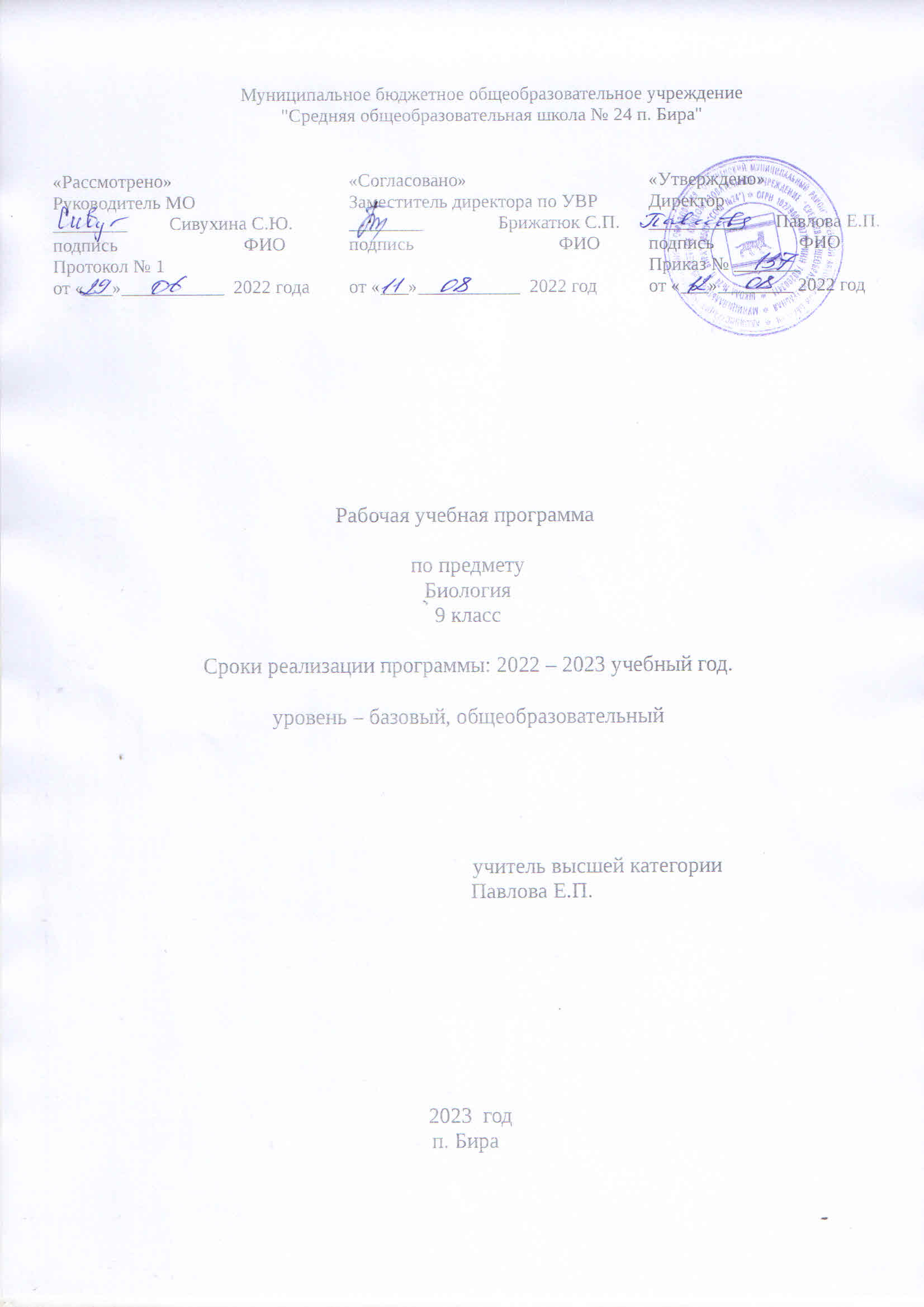 ПОЯСНИТЕЛЬНАЯ ЗАПИСКА Рабочая программа по биологии 9 класса составлена в соответствии со следующими документами:- Федеральный государственный образовательный стандарт основного общего образования второго поколения Приказ МО РФ №1897 от 17.12.2010г.- Примерной программы основного общего образования по биологии.- Основная образовательная программа основного общего образования МБОУ СОШ № 24 п. Бира - Учебный план МБОУ СОШ № 24 п. Бира на 2022-2023 учебный год- Биология. 5-9 классы: программа / авт.-сост. И.Н.Пономарёва, В.С.Кучменко, О.А.Корнилова, А.Г.Драгомилов, Т.С.Сухова. – М.: Вентана-Граф, 2017.- учебник Пономарева И.Н., Корнилова О.А., Чернова Н.М.  Биология. 9 класс. – М.: Вентана-Граф, 2019. Программа реализуется за 68 часов Промежуточная аттестация проводится по графику в форме тестирования.ПЛАНИРУЕМЫЕ РЕЗУЛЬТАТЫ ИЗУЧЕНИЯ КУРСА «БИОЛОГИЯ» к концу 9 классаИзучение курса «Биология. 9 класс» должно быть направлено на овладение обучающимися следующих умений и навыков:Выпускник научится: характеризовать общие биологические закономерности, их практическую значимость; использовать методы биологической науки для изучения общих биологических закономерностей: наблюдать и описывать клетки на готовых микропрепаратах, экосистемы своей местности; использовать составляющие проектной и исследовательской деятельности по изучению общих биологических закономерностей, свойственных живой природе; приводить доказательства необходимости защиты окружающей среды; выделять отличительные признаки живых организмов; существенные признаки биологических систем и биологических процессов;ориентироваться в системе познавательных ценностей: оценивать информацию о деятельности человека в природе, получаемую из разных источников; анализировать и оценивать последствия деятельности человека в природе.Раскрывать роль биологии в практической деятельности людей, роль различных организмов в жизни человека;Соблюдать правила работы с биологическими приборами и инструментами, правила работы в кабинете биология;Работать с увеличительными приборами, наблюдать микрообъекты и процессы; делать рисунки микропрепаратов, фиксировать результаты наблюдений;Устанавливать связь строения частей клетки с выполняемыми функциями;Сравнивать химический состав живых организмов и тел неживой природы, делать выводы на основе сравнения;Находить связь строения и функции клеток разных тканей; раскрывать сущность процессов жизнедеятельности клеток; выделять существенные признаки строения клеток разных царств; делать выводы о единстве строения клеток представителей разных царств и о том, какой объект имеет более сложное строение;Доказывать родство организмов на основе их клеточного строения;Объяснять общность происхождения и эволюции систематических групп растений и животных на примерах сопоставления биологических объектов;Выявлять особенности сред обитания, раскрывать сущность приспособления организмов к среде обитания;Выделять существенные признаки вида,  объяснять причины многообразия видов;Аргументировать необходимость сохранения биологического разнообразия для сохранения биосферы; анализировать и оценивать влияние деятельности человека на биосферу.Выпускник получит возможность научиться: выдвигать гипотезы о возможных последствиях деятельности человека в экосистемах и биосфере; аргументировать свою точку зрения в ходе дискуссии по обсуждению глобальных экологических проблем.Самостоятельно обнаруживать и формулировать учебную проблему, определять цель учебной деятельности, выбирать тему проекта или исследования по биологии;Выдвигать версии решения биологических и экологических проблем;Наблюдать биологические объекты и проводить биологические эксперименты;Работать по плану, сверять свои действия с целью и, при необходимости, исправлять ошибки самостоятельно;Планировать свою индивидуальную образовательную траекторию; работать по самостоятельно составленному плану, сверяясь с ним и целью деятельности, исправлять ошибки, используя самостоятельно подобранные средства ( в том числе Интернет);Создавать схематические модели с выделением существенных характеристик биологического объекта; преобразовывать биологическую информацию из одного вида в другой и выбирать удобную для себя форму фиксации и представления информации; определять возможные источники необходимых сведений, производить поиск информации, анализировать и оценивать ее достоверность;Соблюдать принципы здорового образа жизни, рациональной организации труда и отдыха.Личностные:Воспитание российской гражданской идентичности: патриотизма, любви и уважения к Отечеству, чувства гордости за свою Родину.Формирование ответственного отношения к учению, готовность и способности обучающихся к саморазвитию и самообразованию на основе мотивации к учению и познанию.Знать основные принципы и правила отношения к живой природе, основы здорового образа жизни и здоровьесберегающие технологии.Сформированность  познавательных интересов и мотивов, направленных на изучение живой природы; интеллектуальных умений (доказывать, стоить рассуждения, анализировать, делать выводы); эстетического отношения к живым объектам.Формирование личностных представлений о целостности окружающего мира, возможности его познания и объяснения на основе достижений науки.Осознание единства и целостности окружающего мира, возможности его познаваемости на основе достижений науки.Формирование уважительного отношения к истории, культуре, национальным особенностям, традициям и образу жизни других народов, толерантности и миролюбияРазвитие национального самосознания, формирование нравственных и гражданских качеств в процессе разнообразной творческой деятельностиОсвоение социальных норм, правил поведения, ролей и форм  социальной жизни в группах и сообществах, включая взрослые социальные сообщества, участие в школьном самоуправлении и в общественной жизни в пределах возрастных компетенций.Развитие морального сознания и компетенции в решении моральных проблем на основе личностного выбора, формирование нравственных чувств и нравственного поведения, осознанного и ответственного отношения к собственным поступкам.Формирование коммуникативной компетентности в обществе и сотрудничества с учителями, со сверстниками, старшими и младшими в процессе образовательной, общественно - полезной деятельности.Формирование ценности здорового и безопасного образа жизни; усвоение правил индивидуального и коллективного безопасного поведения в чрезвычайных ситуациях, угрожающих жизни и здоровью людей, правил поведения в транспорте и на дорогах.Формирование основ экологического сознания на  основе признания ценности жизни во всех ее проявлениях и необходимости ответственного, бережного отношения к окружающей среде и рационального природопользования.Осознание значения семьи в жизни человека и общества, понятие ценности семейной жизни, уважительное и заботливое отношение к членам своей семьи.Умение применять полученные знания в практической деятельностиОсознание потребности и готовности к самообразованию, в том числе в рамках самостоятельной деятельности вне школы; умение определять жизненные ценности, объяснять причины успехов и неудач в учебной деятельности, применять полученные знания в практической деятельности;Оценивать жизненные ситуации с точки зрения безопасного образа жизни и сохранения здоровья;Критическое отношение к своим поступкам, осознание ответственности за их последствия; умение преодолевать трудности в процессе достижения намеченных целей.Метапредметные:Познавательные УУД:Умение самостоятельно определять  цели своего обучения, ставить новые задачи в учебе и в познавательной деятельности, развивать мотивы и интересы  познавательной деятельности.Овладеть исследовательской и проектной деятельностью. Научиться видеть проблемы, ставить вопросы, выдвигать гипотезы, давать определения понятиям, квалифицировать, наблюдать, делать выводы, защищать свои идеи.Уметь работать с разными источниками биологической информации: находить биологическую информацию  в различных источниках, анализировать и оценивать информацию, преобразовывать ее из одной формы в другую.Умение создавать, применять и преобразовывать знаки и символы, модели и схемы для решения учебных и познавательных задачФормировать  и развивать компетентность в области использования ИКТ. Проводить наблюдения, ставить элементарные эксперименты и объяснять полученные результаты.Строить логические рассуждения, включающие установление причинно-следственных связей. Использовать учебные действия для формулировки ответов.Сравнивать и классифицировать, самостоятельно выбирая критерии для указанных логических операций.Определять возможные источники необходимых сведений, производить поиск информации, анализировать и оценивать ее достоверность.Составлять схематические модели с выделением существенных характеристик объектов.Регулятивные УУД:Организовать свою учебную деятельность: определять цель работы, ставить задачи, планировать (рассчитывать последовательность действий и прогнозировать результаты работы). Способность выбирать целевые и смысловые установки в своих действиях и поступках по отношению к живой природе, здоровью своему и окружающих.Самостоятельно выдвигать варианты решения поставленных задач, предвидеть конечные результаты работы, выбирая средства достижения цели. Умение соотносить свои действия с планируемым результатом.Работать по плану, сверять свои действия с целью и, при необходимости, исправлять ошибки самостоятельно.Владение основами самоконтроля, самооценки, принятия решений в осуществлении  осознанного выбора в учебной и познавательной деятельности.Коммуникативные УУД:Умение слушать и вступать в диалог, участвовать в коллективном обсуждении проблем.Умение использовать речевые средства для дискуссии, сравнивать разные точки зрения, отстаивать свою точку зрения.Умение организовывать учебное сотрудничество и совместную деятельность с учителем и сверстниками; работать индивидуально и в группе, находить общее решение.Умение строить продуктивное взаимодействие со сверстниками и взрослыми.Предметные:В познавательной (интеллектуальной) сфере: Усвоение системы научных знаний о живой природе и закономерностях ее развития.Формирование первоначальных систематизированных представлений о биологических объектах, процессах, явлениях, овладение понятийным аппаратом биологии.Приобретение опыта использования методов биологической науки и проведения несложных биологических экспериментов для изучения живых организмов.Понимание возрастающей роли естественных наук и научных исследований в современном мире.Формирование основ экологической грамотности: способности оценивать последствия деятельности человека в  природе, влияние факторов риска на здоровье человека, осознание необходимости сохранения природы.Научиться объяснять роль биологии в практической деятельности людей; места и роли человека в природе.Овладение методами: наблюдение, описание. Проводить биологические исследования и делать выводы на основе полученных результатов.Формирование представлений о значении биологических наук в решении глобальных проблем.Освоение приемов  оказания первой помощи, рациональная организация труда и отдыха.Понимание смысла биологических терминов. Их применение при решение биологических проблем и задач.Формулирование правил техники безопасности в кабинете биологии при выполнении лабораторных работ.В ценностно-ориентационной сфере: знать основные правила поведения в природе и основы здорового образа жизни, применять их на практике; оценивать поведение человека с точки зрения ЗОЖ. Приводить доказательства взаимосвязи человека и окружающей среды, зависимости здоровья человека от состояния окружающей среды, необходимости защиты среды обитания человека.В сфере трудовой деятельности: знать и соблюдать правила работы в кабинете биологии, правила работы с биологическими приборами и инструментами.В сфере физической деятельности: демонстрирование навыков оказания первой помощи при отравлении ядовитыми растениями и грибами, укусе ядовитыми животными.В эстетической сфере: оценивать с эстетической точки зрения красоту и разнообразие мира природы.СОДЕРЖАНИЕ КУРСА «БИОЛОГИЯ. 9 класс»Тема 1. Общие закономерности жизни (5 ч )Биология — наука о живом мире Биология — наука, исследующая жизнь. Изучение природы в обеспечении выживания людей на Земле. Биология — система разных биологических областей науки. Роль биологии в практической деятельности людейМетоды биологических исследований Методы изучения живых организмов: наблюдение, измерение, сравнение, описание, эксперимент, моделирование. Правила работы в кабинете биологии с биологическими приборами и инструментамиОбщие свойства живых организмов Отличительные признаки живого и неживого: химический состав, клеточное строение, обмен веществ, размножение, наследственность, изменчивость, рост, развитие, раздражимость. Взаимосвязь живых организмов и средыМногообразие форм жизни Среды жизни на Земле и многообразие их организмов. Клеточное разнообразие организмов и их царства. Вирусы — неклеточная форма жизни. Разнообразие биосистем, отображающее структурные уровни организации жизниТема 2. Закономерности жизни на клеточном уровне (10 ч)Многообразие клеток Обобщение ранее изученного материала. Многообразие типов клеток: свободноживущие и образующие ткани, прокариоты, эукариоты. Роль учёных в изучении клетки.Химические вещества в клетке Обобщение ранее изученного материала. Особенности химического состава живой клетки и его сходство у разных типов клеток. Неорганические и органические вещества клетки. Содержание воды, минеральных солей, углеводов, липидов, белков в клетке и организме. Их функции в жизнедеятельности клеткиСтроение клетки Структурные части клетки: мембрана, ядро, цитоплазма с органоидами и включениямиОрганоиды клетки и их функции Мембранные и немембранные органоиды, отличительные особенности их строения и функцииОбмен веществ — основа существования клетки Понятие об обмене веществ как совокупности биохимических реакций, обеспечивающих жизнедеятельность клетки. Значение ассимиляции и диссимиляции в клетке. Равновесие энергетического состояния клетки — обеспечение её нормального функционированияБиосинтез белка в живой клетке  Понятие о биосинтезе. Этапы синтеза белка в клетке. Роль нуклеиновых кислот и рибосом в биосинтезе белковБиосинтез углеводов — фотосинтез Понятие о фотосинтезе как процессе создания углеводов в живой клетке. Две стадии фотосинтеза: световая и темновая. Условия протекания фотосинтеза и его значение для природыОбеспечение клеток энергией Понятие о клеточном дыхании как о процессе обеспечения клетки энергией. Стадии клеточного дыхания: бескислородная (ферментативная, или гликолиз) и кислородная. Роль митохондрий в клеточном дыханииРазмножение клетки и её жизненный цикл Размножение клетки путём деления — общее свойство клеток одноклеточных и многоклеточных организмов. Клеточное деление у прокариот — деление клетки надвое. Деление клетки у эукариот. Митоз. Фазы митоза. Жизненный цикл клетки: интерфаза, митоз. Разделение клеточного содержимого на две дочерние клетки.Лабораторные работы:Многообразие клеток эукариот. Сравнение растительных и животных клеток Рассматривание микропрепаратов с делящимися клетками Тема 3. Закономерности жизни на организменном уровне (17 ч)Организм — открытая живая система (биосистема) Организм как живая система. Компоненты системы, их взаимодействие, обеспечивающее целостность биосистемы «организм». Регуляция процессов в биосистемеБактерии и вирусы Разнообразие форм организмов: одноклеточные, многоклеточные и неклеточные. Бактерии как одноклеточные доядерные организмы. Вирусы как неклеточная форма жизни. Отличительные особенности бактерий и вирусов. Значение бактерий и вирусов в природеРастительный организм и его особенности Главные свойства растений: автотрофность, неспособность к активному передвижению, размещение основных частей — корня и побега — в двух разных средах. Особенности растительной клетки: принадлежность к эукариотам, наличие клеточной стенки, пластид и крупных вакуолей. Способы размножения растений: половое и бесполое. Особенности полового размножения.Типы бесполого размножения: вегетативное, спорами, делением клетки надвоеМногообразие растений и значение в природе Обобщение ранее изученного материала. Многообразие растений: споровые и семенные. Особенности споровых растений: водорослей, моховидных, папоротников, хвощей и плаунов; семенных растений: голосеменных и цветковых (покрытосеменных). Классы отдела Цветковые: двудольные и однодольные растения. Особенности и значение семени в сравнении со споройОрганизмы царства грибов и лишайников Грибы, их сходство с другими эукариотическими организмами — растениями и животными — и отличие от них. Специфические свойства грибов. Многообразие и значение грибов: плесневых, шляпочных, паразитических. Лишайники как особые симбиотические организмы; их многообразие и значениеЖивотный организм и его особенности. Особенности животных организмов: принадлежность к эукариотам, гетеротрофность, способность к активному передвижению, забота о потомстве, постройка жилищ (гнёзд, нор). Деление животных по способам добывания пищи: растительноядные, хищные, паразитические, падальщики, всеядныеМногообразие животных Деление животных на два подцарства: Простейшие и Многоклеточные. Особенности простейших: распространение, питание, передвижение. Многоклеточные животные: беспозвоночные и позвоночные. Особенности разных типов беспозвоночных животных. Особенности типа ХордовыеСравнение свойств организма человека и животных Обобщение ранее изученного материала. Сходство человека и животных. Отличие человека от животных. Системы органов у человека как организма: пищеварительная, дыхательная, кровеносная, выделительная. Органы чувств. Умственные способности человека. Причины, обусловливающие социальные свойства человекаРазмножение живых организмов Типы размножения: половое и бесполое. Особенности полового размножения: слияние мужских и женских гамет, оплодотворение, образование зиготы. Бесполое размножение: вегетативное, образование спор, деление клетки надвое. Биологическое значение полового и бесполого размножения. Смена поколений — бесполого и полового — у животных и растенийИндивидуальное развитие организмов Понятие об онтогенезе. Периоды онтогенеза: эмбриональный и постэмбриональный. Стадии развития эмбриона: зигота, дробление, гаструла с дифференциацией клеток на эктодерму, энтодерму и мезодерму, органогенез. Особенности процесса развития эмбриона, его зависимость от среды. Особенности постэмбрионального развития. Развитие животных организмов с превращением и без превращенияОбразование половых клеток. Мейоз Понятие о диплоидном и гаплоидном наборе хромосом в клетке. Женские и мужские половые клетки — гаметы. Мейоз как особый тип деления клетки. Первое и второе деление мейоза. Понятие о сперматогенезе и оогенезеИзучение механизма наследственности Начало исследований наследственности организмов. Первый научный труд Г. Менделя и его значение. Достижения современных исследований наследственности организмов. Условия для активного развития исследований наследственности в ХХ в.Основные закономерности наследственности организмов Понятие о наследственности и способах передачи признаков от родителей потомству. Набор хромосом в организме. Ген и его свойства. Генотип и фенотип. Изменчивость и её проявление в организмеЗакономерности изменчивости  Понятие об изменчивости и её роли для организмов. Наследственная и ненаследственная изменчивость. Типы наследственной (генотипической) изменчивости: мутационная, комбинативная.Ненаследственная изменчивость Понятие о ненаследственной (фенотипической) изменчивости, её проявлении у организмов и роли в их жизнедеятельности. Знакомство с примерами ненаследственной изменчивости у растений и животных.Основы селекции организмов Понятие о селекции. История развития селекции. Селекция как наука. Общие методы селекции: искусственный отбор, гибридизация, мутагенез. Селекция растений, животных, микроорганизмов. Использование микробов человеком, понятие о биотехнологииЛабораторные работы:Выявление наследственных и ненаследственных признаков у растений разных видов Изучение изменчивости у организмовТема 4. Закономерности происхождения и развития жизни на Земле (20 ч)Представления о возникновении жизни на Земле в истории естествознания Гипотезы происхождения жизни на Земле. Опыты Ф. Реди и Л. Пастера, опровергающие гипотезы о самозарождении жизниСовременные представления о возникновении жизни на Земле Биохимическая гипотеза А.И. Опарина. Условия возникновения жизни на Земле. Гипотеза Дж. ХолдейнаЗначение фотосинтеза и биологического круговорота веществ в развитии жизни Особенности первичных организмов. Появление автотрофов — цианобактерий. Изменения условий жизни на Земле. Причины изменений. Появление биосферыЭтапы развития жизни на Земле Общее направление эволюции жизни. Эры, периоды и эпохи в истории Земли. Выход организмов на сушу. Этапы развития жизниИдеи развития органического мира в биологии Возникновение идей об эволюции живого мира. Теория эволюции Ж.-Б. ЛамаркаЧарлз Дарвин об эволюции органического мира Исследования, проведённые Ч. Дарвином. Основные положения эволюции видов, изложенные Дарвином. Движущие силы процесса эволюции: изменчивость, наследственность, борьба за существование и естественный отбор. Результаты эволюции. Значение работ Ч. ДарвинаСовременные представления об эволюции органического мира Популяция как единица эволюции. Важнейшие понятия современной теории эволюцииВид, его критерии и структура Вид — основная систематическая единица. Признаки вида как его критерии. Популяции — внутривидовая группировка родственных особей. Популяция — форма существования видаПроцессы образования видов Видообразование. Понятие о микроэволюции. Типы видообразования: географическое и биологическоеМакроэволюция как процесс появления надвидовых групп организмов Условия и значение дифференциации вида. Понятие о макроэволюции. Доказательства процесса эволюции: палеонтологические, эмбриологические, анатомо-морфологические (рудименты и атавизмы)Основные направления эволюции Прогресс и регресс в живом мире. Направления биологического прогресса: ароморфоз, идиоадаптация, общая дегенерация организмовПримеры эволюционных преобразований живых организмов Обобщение ранее изученного материала об эволюции. Эволюция — длительный исторический процесс. Эволюционные преобразования животных и растений. Уровни преобразованийОсновные закономерности эволюции Закономерности биологической эволюции в природе: необратимость процесса, прогрессивное усложнение форм жизни, непрограммированное развитие жизни, адаптации, появление новых видов.Человек — представитель животного мира Эволюция приматов. Ранние предки приматов. Гоминиды. Современные человекообразные обезьяныЭволюционное происхождение человека Накопление фактов о происхождении человека. Доказательства родства человека и животных. Важнейшие особенности организма человека. Проявление биологических и социальных факторов в историческом процессе происхождения человека. Общественный (социальный) образ жизни — уникальное свойство человекаРанние этапы эволюции человека Ранние предки человека. Переход к прямохождению — выдающийся этап эволюции человека. Стадии антропогенеза: предшественники, человек умелый, древнейшие люди, древние люди, современный человекПоздние этапы эволюции человека Ранние неоантропы — кроманьонцы. Отличительные признаки современных людей. Биосоциальная сущность человека. Влияние социальных факторов на действие естественного отбора в историческом развитии человекаЧеловеческие расы, их родство и происхождение Человек разумный — полиморфный вид. Понятие о расе. Основные типы рас. Происхождение и родство расЧеловек как житель биосферы и его влияние на природу Земли Человек — житель биосферы. Влияние человека на биосферу. Усложнение и мощность воздействия человека в биосфере. Сохранение жизни на Земле — главная задача человечестваЛабораторная работа:Приспособленность организмов к среде обитанияТема 5. Закономерности взаимоотношений организмов и среды (15 ч)Условия жизни на Земле Среды жизни организмов на Земле: водная, наземно-воздушная, почвенная, организменная. Условия жизни организмов в разных средах. Экологические факторы: абиотические, биотические и антропогенныеОбщие законы действия факторов среды на организмы Закономерности действия факторов среды: закон оптимума, закон незаменимости фактора. Влияние экологических факторов на организмы. Периодичность в жизни организмов. ФотопериодизмПриспособленность организмов к действию факторов среды Примеры приспособленности организмов. Понятие об адаптации. Разнообразие адаптаций. Понятие о жизненной форме. Экологические группы организмовБиотические связи в природе Биотические связи в природе: сети питания, способы добывания пищи. Взаимодействие разных видов в природном сообществе: конкуренция, мутуализм, симбиоз, хищничество, паразитизм. Связи организмов разных видов. Значение биотических связейВзаимосвязи организмов в популяции Популяция как особая надорганизменная система, форма существования вида в природе. Понятие о демографической и пространственной структуре популяции. Количественные показатели популяции: численность и плотностьФункционирование популяций в природе Демографические характеристики популяции: численность, плотность, рождаемость, смертность, выживаемость. Возрастная структура популяции, половая структура популяции. Популяция как биосистема. Динамика численности и плотности популяции. Регуляция численности популяцииПриродное сообщество — биогеоценоз Природное сообщество как биоценоз, его ярусное строение, экологические ниши, пищевые цепи и сети питания. Главный признак природного сообщества — круговорот веществ и поток энергии. Понятие о биотопе. Роль видов в биоценозеБиогеоценозы, экосистемы и биосфера Экосистемная организация живой природы. Функциональное различие видов в экосистемах (производители, потребители, разлагатели). Основные структурные компоненты экосистемы. Круговорот веществ и превращения энергии — основной признак экосистем. Биосфера — глобальная экосистема. В.И. Вернадский о биосфере. Компоненты, характеризующие состав и свойства биосферы: живое вещество, биогенное вещество, косное вещество, биокосное вещество. Роль живого вещества в биосфереРазвитие и смена природных сообществ Саморазвитие биогеоценозов и их смена. Стадии развития биогеоценозов. Первичные и вторичные смены (сукцессии). Устойчивость биогеоценозов (экосистем). Значение знаний о смене природных сообществМногообразие биогеоценозов (экосистем) Обобщение ранее изученного материала. Многообразие водных экосистем (морских, пресноводных) и наземных (естественных и культурных). Агробиогеоценозы (агроэкосистемы), их структура, свойства и значение для человека и природыОсновные законы устойчивости живой природы Цикличность процессов в экосистемах. Устойчивость природных экосистем. Причины устойчивости экосистем: биологическое разнообразие и сопряжённая численность их видов, круговорот веществ и поток энергии, цикличность процессовЭкологические проблемы в биосфере. Охрана природы Обобщение ранее изученного материала. Отношение человека к природе в истории человечества. Проблемы биосферы: истощение природных ресурсов, загрязнение, сокращение биологического разнообразия. Решение экологических проблем биосферы: рациональное использование ресурсов, охрана природы, всеобщее экологическое образование населения.Лабораторная работа:Оценка качества окружающей среды Экскурсия в природу:Изучение и описание экосистемы своей местности»Экскурсия: «Весенние явления в природе» или «Многообразие живого мира» (по выбору учителя).ТЕМАТИЧЕСКОЕ ПЛАНИРОВАНИЕ УЧЕБНОГО МАТЕРИАЛАКАЛЕНДАРНО-ТЕМАТИЧЕСКИЙ ПЛАНКонтрольно-измерительные материалыДля отслеживания динамики результативности учащихся применяются различные формы контроля:*Контрольно-измерительные материалы. Биология. 9 класс / Сост. Н.А.Богданов. – М.: ВАКО, 2013.Критерии оценивания*КРИТЕРИИ ОЦЕНКИ ТЕСТОВЫХ ЗАДАНИЙ ПО БИОЛОГИИс помощью коэффициента усвоения КК = А:Р, где              А – число правильных ответов в тестеР – общее число ответов№ п/пТемаКоличество часовЛабораторные работыЭкскурсииПроекты1Тема 1. Общие закономерности жизни52Тема 2. Закономерности жизни на клеточном уровне102Акция «Чистая планета» (работы по благоустройству территории школы, садика, парка).3Тема 3. Закономерности жизни на организменном уровне1724Тема 4. Закономерности происхождения и развития жизни на Земле2015Тема 5. Закономерности взаимоотношений организмов и среды1511Составление экологической характеристики вида, паспортизация комнатных растений.ИТОГО67 часов61РЕЗЕРВ1 час№ДатаДатаТемаурокаОсновное содержание по темам рабочей программыЛабораторные работы (ЛР)Тип урокаТехнологииПланируемые результатыПланируемые результатыПланируемые результатыДомашнеезадание№ДатаДатаТемаурокаОсновное содержание по темам рабочей программыЛабораторные работы (ЛР)Тип урокаТехнологииПредметные УУДМетапредметные УУДПознавательные (п.)Регулятивные (р.) Коммуникативные (к.)Личностные УУДДомашнеезадание№планфактТемаурокаОсновное содержание по темам рабочей программыЛабораторные работы (ЛР)Тип урокаТехнологииПредметные УУДМетапредметные УУДПознавательные (п.)Регулятивные (р.) Коммуникативные (к.)Личностные УУДДомашнеезаданиеТема 1. Общие закономерности жизни (5 ч )Тема 1. Общие закономерности жизни (5 ч )Тема 1. Общие закономерности жизни (5 ч )Тема 1. Общие закономерности жизни (5 ч )Тема 1. Общие закономерности жизни (5 ч )Тема 1. Общие закономерности жизни (5 ч )Тема 1. Общие закономерности жизни (5 ч )Тема 1. Общие закономерности жизни (5 ч )Тема 1. Общие закономерности жизни (5 ч )Тема 1. Общие закономерности жизни (5 ч )Тема 1. Общие закономерности жизни (5 ч )Тема 1. Общие закономерности жизни (5 ч )1Биология — наука о живом миреБиология — наука, исследующая жизнь. Изучение природы в обеспечении выживания людей на Земле. Биология — система разных биологических областей науки. Роль биологии в практической деятельности людейУрок открытия нового знанияЗдоровьесбережения, проблемного обучения
, развивающего обученияНаучиться ддавать опрееления биологическим наукам. Называть и характеризовать различные научные области биологии. Характеризовать роль биологических наук в практической деятельности людейП.: владеть таким видом изложения текста, как повествование; под руководством учителя проводить непосредственное наблюдение; получать биологическую информацию из различных источников;определять отношения объекта с другими объектами; определять существенные признаки объекта. Классифицировать объекты на основе определенных критериев.Р.: формулировать цель урока и ставить задачи, необходимые для ее достижения. Планировать свою деятельность и прогнозировать ее результаты. самостоятельно обнаруживать учебную проблему, выдвигать версии ее решения.К.: уметь самостоятельно определять общие цели и распределять роли при работе в группах; слушать и слышать друг друга, с достаточной полнотой и точностью выражать свои мысли в соответствии с задачами коммуникации.Формирование знаний основных принципов отношения к живой природе; формировать познавательные интересы и мотивы, направленные на изучение живой природы. Осознание потребности и готовности к самообразованию, в том числе и в рамках самостоятельной деятельности вне школы§ 1 (пересказать), таблица2Методы биологических исследованийМетоды изучения живых организмов: наблюдение, измерение, сравнение, описание, эксперимент, моделирование. Правила работы в кабинете биологии с биологическими приборами и инструментамиУрок общеметодологической направленностиЗдоровьесбережения, проблемного обучения
, развивающего обучения, интреактивныеОбъяснять назначение методов исследования в биологии.Характеризовать и сравнивать методы между собой.Соблюдать правила работы в кабинете, обращения с лабораторным оборудованиемП.: владеть таким видом изложения текста, как повествование; под руководством учителя проводить непосредственное наблюдение; получать биологическую информацию из различных источников;определять отношения объекта с другими объектами; определять существенные признаки объекта; анализировать, классифицировать, сравнивать факты и явления.Р.: составлять план текста; под руководством учителя оформлять отчет, включающий описание наблюдения, его результаты, выводы; самостоятельно обнаруживать учебную проблему, выдвигать версии ее решения; сверять свои действия с целью и при необходимости исправлять свои ошибки.К.: уметь самостоятельно определять общие цели и распределять роли при работе в группах; строить речевые высказывания в устной форме,  добывать недостающую информацию с помощью вопросов.Формирование понимания ценности здорового и безопасного образа жизни; формировать навыки, способствующие применению биологических знаний в современном мире.Формирование познавательного интереса к изучению природы§ 2(пересказать), таблица3Общие свойства живых организмовОтличительные признаки живого и неживого: химический состав, клеточное строение, обмен веществ, размножение, наследственность, изменчивость, рост, развитие, раздражимость. Взаимосвязь живых организмов и средыУрок общеметодологической направленностиЗдоровьесбережения, развитие исследовательских навыков, проблемного обучения
, развивающего обученияНазывать и характеризовать признаки живых существ.Сравнивать свойства живых организмов и тел неживой природы, делать выводы. Применять биологические знания для объяснения общих свойств живых организмов.П.: владеть таким видом изложения текста, как повествование; получать биологическую информацию из различных источников;определять отношения объекта с другими объектами; определять существенные признаки объекта; анализировать, классифицировать, сравнивать факты и явления; осуществлять исследовательскую деятельность. Давать определения понятийР.: составлять план текста; под руководством учителя оформлять отчет, включающий описание наблюдения, его результаты, выводы; сверять свои действия с целью и при необходимости исправлять свои ошибки.К.: уметь самостоятельно определять общие цели и распределять роли при работе в группах; осознанно использовать речевые средства для дискуссии и аргументации своей позицииФормировать устойчивую мотивацию к исследовательской деятельности, познавательного интереса к изучению биологии. Осознание живой природы как сложноорганизованной, соподчиненной и иерархической системы§3(пересказать)4.Многообразие форм жизниСреды жизни на Земле и многообразие их организмов. Клеточное разнообразие организмов и их царства. Вирусы — неклеточная форма жизни. Разнообразие биосистем, отображающее структурные уровни организации жизниУрок общеметодологической направленностиЗдоровьесбережения, развитие исследовательских навыков, проблемного обучения
, развивающего обученияРазличать четыре среды жизни в биосфере. Характеризовать отличительные особенности представителей разных царств живой природы. Объяснять особенности строения и жизнедеятельности вирусов.Определять понятие «биосистема». Характеризовать структурные уровни организации жизниП.: осуществлять исследовательскую деятельность; работать с текстом и иллюстрациями учебника.Р.: работая по плану сравнивать свои действия с целью и при  необходимости исправлять ошибки;сравнивать объекты под микроскопом с их изображением на рисунках и определять их;оценка достижения результата деятельности.К.: уметь распределять роли при выполнении ЛР в парах, в группах. умение выражать свою точку зрения по данной проблеме; слушать и слышать друг друга, с достаточной полнотой и точностью выражать свои мысли в соответствии с задачами коммуникации.Формировать устойчивую мотивацию к исследовательской деятельностиСоблюдать правила работы в кабинете, обращения с лабораторным оборудованием§4(пересказать), с. 19-20 (письменно)5Обобщение и систематизация знаний по теме «Общие закономерности жизни»Обобщение и систематизация знаний по теме «Общие закономерности жизни»Урок рефлексииЗдоровьесбережения, развитие исследовательских навыков, проблемного обучения
, развивающего обучения, развития критического мышления, интерактивныеОбъяснять роль биологии в жизни человека. Характеризовать свойства живого. Овладевать умением аргументировать свою точку зрения при обсуждении проблемных вопросов темы, выполняя итоговые задания.Находить в Интернете дополнительную информацию об учёных-биологахП.: передавать содержание в сжатом или развернутом виде, выделять обобщенный смысл и формальную структуру учебной задачи;выбирать наиболее эффективные способы решения задач в зависимости от конкретных условий.Р.: работая по плану сравнивать свои действия с целью и при  необходимости исправлять ошибки;самостоятельно обнаруживать учебную проблему, выдвигать версии ее решения;оценка достижения результата деятельности.К.: выражать свои мысли в соответствии с задачами коммуникации. Аргументировать свою точку зренияФормировать устойчивую мотивацию к исследовательской деятельности, познавательный интерес к предмету исследования соблюдать правила работы в кабинете, обращения с лабораторным оборудованиемНет заданияТема 2. Закономерности жизни на клеточном уровне (10 ч)Тема 2. Закономерности жизни на клеточном уровне (10 ч)Тема 2. Закономерности жизни на клеточном уровне (10 ч)Тема 2. Закономерности жизни на клеточном уровне (10 ч)Тема 2. Закономерности жизни на клеточном уровне (10 ч)Тема 2. Закономерности жизни на клеточном уровне (10 ч)Тема 2. Закономерности жизни на клеточном уровне (10 ч)Тема 2. Закономерности жизни на клеточном уровне (10 ч)Тема 2. Закономерности жизни на клеточном уровне (10 ч)Тема 2. Закономерности жизни на клеточном уровне (10 ч)Тема 2. Закономерности жизни на клеточном уровне (10 ч)Тема 2. Закономерности жизни на клеточном уровне (10 ч)6Многообразие клетокОбобщение ранее изученного материала. Многообразие типов клеток: свободноживущие и образующие ткани, прокариоты, эукариоты. Роль учёных в изучении клетки.ЛР № 1Многообразие клеток эукариот. Сравнение растительных и животных клетокУрок общеметодологической направленностиЗдоровьесбережения, проблемного обучения
, развивающего обученияОпределять отличительные признаки клеток прокариот и эукариот. Приводить примеры организмов прокариот и эукариот.  Характеризовать существенные признаки жизнедеятельности свободноживущей клетки и клетки, входящей в состав ткани.Называть имена учёных, положивших начало изучению клетки.Сравнивать строение растительных и животных клеток.Фиксировать результаты наблюдений и делать выводы.Соблюдать правила работы в кабинете, обращения с лабораторным оборудованиемП.: получать биологическую информацию, осуществлять исследовательскую деятельность, структурировать учебный материал, давать определения понятиямР.: самостоятельно обнаруживать учебную проблему, выдвигать версии ее решения, работать по плану, сверять свои действия с планом и при необходимости исправлять ошибки самостоятельноК.: умение выражать свою точку зрения по данной проблеме, добывать недостающую информацию с помощью вопросов (познавательная инициативность)Формировать устойчивую мотивацию к исследовательской деятельности. Воспитание чувства гордости за российскую биологическую науку и достижения русских ученых – естествоиспытателей. Понимание практической значимости биологии. Стремление к участию в трудовой деятельности в области медицины, биотехнологии§ 5(выучить)7Химические вещества в клеткеОбобщение ранее изученного материала. Особенности химического состава живой клетки и его сходство у разных типов клеток. Неорганические и органические вещества клетки. Содержание воды, минеральных солей, углеводов, липидов, белков в клетке и организме. Их функции в жизнедеятельности клеткиУрок общеметодологической направленностиЗдоровьесбережения, проблемного обучения
, развивающего обученияРазличать и называть основные неорганические и органические вещества клетки.Объяснять функции воды, минеральных веществ, белков, углеводов, липидов и нуклеиновых кислот в клетке.Сравнивать химический состав клеток живых организмов и тел неживой природы, делать выводыП.: работать с различными источниками информации, строить логические рассуждения, устанавливать причинно-следственные связи. Составлять план параграфа.Р.: формулировать цель урока и ставить задачи; работать по плану и сверять свои действия с планом, при необходимости исправлять ошибки самостоятельноК.: строить речевые высказывания в устной форме, задавать вопросы, слушать и слышать другое мнение.Формирование и развитие познавательного интереса к изучению биологии, научного мировоззрения, понимание сущности жизни§ 6(пересказать)8Строение клеткиСтруктурные части клетки: мембрана, ядро, цитоплазма с органоидами и включениямиУрок общеметодологической направленностиЗдоровьесбережения, проблемного обучения
, развивающего обученияРазличать основные части клетки. Называть и объяснять существенные признаки всех частей клетки.Сравнивать особенности клеток растений и животныхП.: получать биологическую информацию;устанавливать причинно-следственные связи, преобразовывать информацию из оного вида в другой (текст в таблицу)Р.: сверять свои действия с целью и при необходимости исправлять ошибки;оценка достижения результатов деятельностиК.: умение выражать свою точку зрения по данной проблеме; формировать навыки учебного сотрудничества в ходе индивидуальной работы.Формирование понимания ценности здорового безопасного образа жизни§ 7(выучить) таблица9Органоиды клетки и их функцииМембранные и немембранные органоиды, отличительные особенности их строения и функцииУрок общеметодологической направленностиЗдоровьесбережения, проблемного обучения
, развивающего обученияВыделять и называть существенные признаки строения органоидов. Различать органоиды клетки на рисунке учебника.Объяснять функции отдельных органоидов в жизнедеятельности растительной и животной клетокП.: получать биологическую информацию из различных источников; выбирать наиболее эффективные способы решения задач в зависимости от конкретных условий.Р.: формулировать цель урока и ставить задачи; работать по плану и сверять свои действия с планом, при необходимости исправлять ошибки самостоятельно. составлять план решения проблемы; оценка качества усвоения пройденного материала;К.: умение выражать свою точку зрения по данной проблеме.Формировать научное мировоззрение и мотивацию к дальнейшему изучению биологии. Формирование эстетического восприятия объектов природы. Осознание единства и целостности окружающего мира.§8 (выучить) таблица10Обмен веществ — основа существования клеткиПонятие об обмене веществ как совокупности биохимических реакций, обеспечивающих жизнедеятельность клетки. Значение ассимиляции и диссимиляции в клетке. Равновесие энергетического состояния клетки — обеспечение её нормального функционированияУрок общеметодологической направленностиЗдоровьесбережения, проблемного обучения
, развивающего обучения, развитипе критического мышленияОпределять понятие «обмен веществ». Устанавливать различие понятий «ассимиляция» и «диссимиляция».Характеризовать и сравнивать роль ассимиляции и диссимиляции в жизнедеятельности клетки, делать выводы на основе сравнения. Объяснять роль АТФ как универсального переносчика и накопителя энергии. Характеризовать энергетическое значение обмена веществ для клетки и организмаП.: получать биологическую информацию из различных источников; выбирать наиболее эффективные способы решения задач в зависимости от конкретных условий. Классифицировать объекты на основе определенных критериев, давать определение понятийР.: составлять план решения проблемы; оценка качества усвоения пройденного материала;К.: умение выражать свою точку зрения по данной проблеме.Формировать научное мировоззрение и мотивацию к дальнейшему изучению биологии. Формирование эстетического восприятия объектов природы§9 (пересказать)11Биосинтез белка в живой клеткеПонятие о биосинтезе. Этапы синтеза белка в клетке. Роль нуклеиновых кислот и рибосом в биосинтезе белковУрок открытия нового знанияЗдоровьесбережения, проблемного обучения
, развивающего обученияОпределять понятие «биосинтез белка». Выделять и называть основных участников биосинтеза белка в клетке.Различать и характеризовать этапы биосинтеза белка в клетке.Отвечать на итоговые вопросыП.: осуществлять сравнение и классификацию, самостоятельно выбирая крнитерии для указанных логических операций. Работать с различными источниками информации, различными схемами и моделямиР.: определение последовательности действий для получения конечного результата, сверять свои действия с целью и при необходимости исправлять ошибки.К.: постановка проблемных вопросов и их решение; добывать недостающую информацию с помощью вопросов.Постепенно выстраивать собственную целостную картину мира§ 10 (выучить этапы), таблица12Биосинтез углеводов — фотосинтезПонятие о фотосинтезе как процессе создания углеводов в живой клетке. Две стадии фотосинтеза: световая и темновая. Условия протекания фотосинтеза и его значение для природыУрок общеметодологической направленностиЗдоровьесбережения, проблемного обучения
, развивающего обученияОпределять понятие «фотосинтез». Сравнивать стадии фотосинтеза, делать выводы на основе сравнения.Характеризовать значение фотосинтеза для растительной клетки и природы в целомП.: поиск и выделение информации, смысловое чтение текста учебника, использование дополнительной информации; сопоставлять биологический текст с иллюстрациями учебникаР.: проектировать маршрут преодоления затруднений в обучении через включение в новые виды деятельности и формы сотрудничества.К.:  формировать навыки учебного сотрудничества в хое индивидуальной работыПостепенно выстраивать собственную целостную картину мира, применять полученные знания в практической деятельности. Осознание единства и целостности окружающего мира.§ 11(выучить фазы), таблица13Обеспечение клеток энергиейПонятие о клеточном дыхании как о процессе обеспечения клетки энергией. Стадии клеточного дыхания: бескислородная (ферментативная, или гликолиз) и кислородная. Роль митохондрий в клеточном дыханииУрок открытия нового знанияЗдоровьесбережения, проблемного обучения
, развивающего обучения, развитие исследовательских навыковОпределять понятие «клеточное дыхание».Сравнивать стадии клеточного дыхания и делать выводы.Характеризовать значение клеточного дыхания для клетки и организма.Выявлять сходство и различие дыхания и фотосинтезаП.: построение логической цепочки  рассуждений, установление взаимосвязей процессов и явлений.поиск и выделение информации; сопоставлять биологический текст с иллюстрациями учебника.Р.: проектировать маршрут преодоления затруднений в обучении через включение в новые виды деятельности и формы сотрудничества.К.: умение выражать свою точку зрения по данной проблеме; формировать навыки учебного сотрудничества в хое индивидуальной работыПостепенно выстраивать собственную целостную картину мира. Мотивирование на получение нового знания§ 12(пересказать)14Размножение клетки и её жизненный циклРазмножение клетки путём деления — общее свойство клеток одноклеточных и многоклеточных организмов. Клеточное деление у прокариот — деление клетки надвое. Деление клетки у эукариот. Митоз. Фазы митоза. Жизненный цикл клетки: интерфаза, митоз. Разделение клеточного содержимого на две дочерние клетки.ЛР № 2Рассматривание микропрепаратов с делящимися клеткамиУрок открытия нового знанияЗдоровьесбережения, проблемного обучения
, развивающего обученияХарактеризовать значение размножения клетки.Сравнивать деление клетки прокариот и эукариот, делать выводы на основе сравнения. Определять понятия «митоз» и «клеточный цикл».Объяснять механизм распределения наследственного материала между двумя дочерними клетками у прокариот и эукариот.Называть и характеризовать стадии клеточного цикла.Наблюдать и описывать делящиеся клетки по готовым микропрепаратам.Фиксировать результаты наблюдений, формулировать выводы.Соблюдать правила работы в кабинете, обращения с лабораторным оборудованиемП.: поиск и выделение информации, анализировать, сравнивать, классифицировать факты и явления. Работать с натуральными объектами, Фиксировать результаты исследований.  оформлять результаты лабораторной работы в рабочей тетради;работать с текстом и иллюстрациями учебника.Р.: в диалоге с учителеми сверстниками совершенствовать самостоятельно выбранные критерии оценки. Планировать свою деятельность и прогнозировать ее результаты, осуществлять рефлексию своей деятельностиК.: определение целей и способов взаимодействия со сверстниками в поиске и сборе информации, добывать недостающую информацию с помощью вопросов. Сравнивать точки зрения, аргументировать свою точку зрения, отстаивать свою позициюПостепенно выстраивать собственную целостную картину мира соблюдать правила работы в кабинете, обращения с лабораторным оборудованием.§ 13(пересказть)Подготовиться к проверочной работе15Обобщение и систематизация знаний по теме «Закономерности жизни на клеточном уровне»Обобщение и систематизация знаний по теме «Закономерности жизни на клеточном уровне»Урок развивающего контроляЗдоровьесбережения, проблемного обучения
, развивающего обучения, развитие исследовательских навыковХарактеризовать существенные признаки важнейших процессов жизнедеятельности клетки. Использовать информационные ресурсы для подготовки презентаций и сообщений по материалам темыП.: передавать содержание в сжатом или развернутом виде, выделять обобщенный смысл и формальную структуру учебной задачи;выбирать наиболее эффективные способы решения задач в зависимости от конкретных условий.Р.: работая по плану сравнивать свои действия с целью и при  необходимости исправлять ошибки;самостоятельно обнаруживать учебную проблему, выдвигать версии ее решения;оценка достижения результата деятельности.К.: выражать свои мысли в соответствии с задачами коммуникации. Аргументировать свою точку зренияФормировать устойчивую мотивацию к исследовательской деятельности, познавательный интерес к предмету исследования соблюдать правила работы в кабинете, обращения с лабораторным оборудованиемНет заданияТема 3. Закономерности жизни на организменном уровне (17 ч)Тема 3. Закономерности жизни на организменном уровне (17 ч)Тема 3. Закономерности жизни на организменном уровне (17 ч)Тема 3. Закономерности жизни на организменном уровне (17 ч)Тема 3. Закономерности жизни на организменном уровне (17 ч)Тема 3. Закономерности жизни на организменном уровне (17 ч)Тема 3. Закономерности жизни на организменном уровне (17 ч)Тема 3. Закономерности жизни на организменном уровне (17 ч)Тема 3. Закономерности жизни на организменном уровне (17 ч)Тема 3. Закономерности жизни на организменном уровне (17 ч)Тема 3. Закономерности жизни на организменном уровне (17 ч)Тема 3. Закономерности жизни на организменном уровне (17 ч)16Организм — открытая живая система (биосистема)Организм как живая система. Компоненты системы, их взаимодействие, обеспечивающее целостность биосистемы «организм». Регуляция процессов в биосистемеУрок открытия нового знанияЗдоровьесбережения, проблемного обучения
, развивающего обученияОбосновывать отнесение живого организма к биосистеме.Выделять существенные признаки биосистемы «организм»: обмен веществ и превращения энергии, питание, дыхание, транспорт веществ, связи с внешней средой.Объяснять целостность и открытость биосистемы.Характеризовать способность биосистемы к регуляции процессов жизнедеятельностиП.: поиск и выделение информации из различных источников; осуществлять исследовательскую деятельность. Строить логическое рассуждениеР.: постановка целей и задач обучения, самостоятельно обнаруживать учебную проблему, выдвигать версии ее решения.К.: определение способов взаимодействия со сверстниками и учителем, добывать недостающую информацию с помощью вопросов.Формировать экологическую культуру на основе признания ценности жизни во всех ее проявлениях и необходимости ответсвенного, бережного отношения к окружающей среде§ 14(пересказать)17Примитивные организмы. Бактерии и вирусыРазнообразие форм организмов: одноклеточные, многоклеточные и неклеточные. Бактерии как одноклеточные доядерные организмы. Вирусы как неклеточная форма жизни. Отличительные особенности бактерий и вирусов. Значение бактерий и вирусов в природеУрок общеметодологической направленностиЗдоровьесбережения, проблемного обучения
, развивающего обученияВыделять существенные признаки бактерий, цианобактерий и вирусов.Объяснять (на конкретных примерах) строение и значение бактерий, цианобактерий и вирусов.Рассматривать и объяснять по рисунку учебника процесс проникновения вируса в клетку и его размножения.Приводить примеры заболеваний, вызываемых бактериями и вирусамиП.: поиск и выделение информации из различных источников; осуществлять исследовательскую деятельность. Строить логическое рассуждениеР.: постановка целей и задач обучения, самостоятельно обнаруживать учебную проблему, выдвигать версии ее решения.К.: определение способов взаимодействия со сверстниками и учителем, добывать недостающую информацию с помощью вопросов.Формировать научное мировоззрение и мотивацию к дальнейшему изучению биологии. Формирование эстетического восприятия объектов природы.§ 15(выучить)18Растительный организм и его особенностиГлавные свойства растений: автотрофность, неспособность к активному передвижению, размещение основных частей — корня и побега — в двух разных средах. Особенности растительной клетки: принадлежность к эукариотам, наличие клеточной стенки, пластид и крупных вакуолей. Способы размножения растений: половое и бесполое. Особенности полового размножения.Типы бесполого размножения: вегетативное, спорами, делением клетки надвоеУрок общеметодологической направленностиЗдоровьесбережения, проблемного обучения
, развивающего обученияВыделять и обобщать существенные признаки растений и растительной клетки. Характеризовать особенности процессов жизнедеятельности растений: питания, дыхания, фотосинтеза, размножения.Сравнивать значение полового и бесполого способов размножения растений, делать выводы на основе сравнения.Объяснять роль различных растений в жизни человека.Приводить примеры использования человеком разных способов размножения растений в хозяйстве и в природеП.: поиск и выделение информации; сопоставлять биологический текст с иллюстрациями учебника. Установление причинно-следственных связей.Р.: проектировать маршрут преодоления затруднений в обучении через включение в новые виды деятельности и формы сотрудничества.К.: умение выражать свою точку зрения по данной проблеме, организовать учебное сотрудничество и совметсную деятельность с учителем и сверстникамиПостепенно выстраивать собственную целостную картину мира. Осознание потребности и готовности к самообразованию§ 16(выучить)19Многообразие растений и значение в природеОбобщение ранее изученного материала. Многообразие растений: споровые и семенные. Особенности споровых растений: водорослей, моховидных, папоротников, хвощей и плаунов; семенных растений: голосеменных и цветковых (покрытосеменных). Классы отдела Цветковые: двудольные и однодольные растения. Особенности и значение семени в сравнении со споройУрок общеметодологической направленностиЗдоровьесбережения, проблемного обучения
, развивающего обучения, интерактивныеВыделять и обобщать существенные признаки растений разных групп, приводить примеры этих растений.Выделять и обобщать особенности строения споровых и семенных растений.Различать и называть органы растений на натуральных объектах и таблицах.Сравнивать значение семени и спор в жизни растенийП.: поиск и выделение информации; сопоставлять биологический текст с иллюстрациями учебника. Установление причинно-следственных связей.Р.: проектировать маршрут преодоления затруднений в обучении через включение в новые виды деятельности и формы сотрудничества.К.: умение выражать свою точку зрения по данной проблеме, организовать учебное сотрудничество и совместную деятельность с учителем и сверстникамиПостепенно выстраивать собственную целостную картину мира. Осознание потребности и готовности к самообразованию§ 17(пересказать)20Организмы царства грибов и лишайниковГрибы, их сходство с другими эукариотическими организмами — растениями и животными — и отличие от них. Специфические свойства грибов. Многообразие и значение грибов: плесневых, шляпочных, паразитических. Лишайники как особые симбиотические организмы; их многообразие и значениеУрок общеметодологической направленностиЗдоровьесбережения, проблемного обучения
, развивающего обученияВыделять и характеризовать существенные признаки строения и процессов жизнедеятельности грибов и лишайников на конкретных примерах.Сравнивать строение грибов со строением растений, животных и лишайников, делать выводы.Характеризовать значение грибов и лишайников для природы и человека.Отмечать опасность ядовитых грибов и необходимость знания правил сбора грибов в природеП.: поиск и выделение информации; сопоставлять биологический текст с иллюстрациями учебника. Установление причинно-следственных связей.Р.: проектировать маршрут преодоления затруднений в обучении через включение в новые виды деятельности и формы сотрудничества.К.: формировать навыки учебного сотрудничества в ходе индивидуальной и групповой работы.Постепенно выстраивать собственную целостную картину мира. Осознание основных принципов и правил отношения к живой природе§ 18(выучить)21Животный организм и его особенностиОсобенности животных организмов: принадлежность к эукариотам, гетеротрофность, способность к активному передвижению, забота о потомстве, постройка жилищ (гнёзд, нор). Деление животных по способам добывания пищи: растительноядные, хищные, паразитические, падальщики, всеядныеУрок общеметодологической направленностиЗдоровьесбережения, проблемного обучения
, развивающего обученияВыделять и обобщать существенные признаки строения и процессов жизнедеятельности животных.Наблюдать и описывать поведение животных.Называть конкретные примеры различных диких животных и наиболее распространённых домашних животных.Объяснять роль различных животных в жизни человека.Характеризовать способы питания, расселения, переживания неблагоприятных условий и постройки жилищ животнымиП.: поиск и выделение информации; сопоставлять биологический текст с иллюстрациями учебника. Установление причинно-следственных связей.Р.: проектировать маршрут преодоления затруднений в обучении через включение в новые виды деятельности и формы сотрудничества.К.: формировать навыки учебного сотрудничества в ходе индивидуальной и групповой работы. добывать недостающую информацию с помощью вопросов (познавательная инициативность)Формировать экологическую культуру на основе признания ценности жизни во всех ее проявлениях и необходимости ответственного, бережного отношения к окружающей среде§ 19(выучить)22Многообразие животныхДеление животных на два подцарства: Простейшие и Многоклеточные. Особенности простейших: распространение, питание, передвижение. Многоклеточные животные: беспозвоночные и позвоночные. Особенности разных типов беспозвоночных животных. Особенности типа ХордовыеУрок общеметодологической направленностиЗдоровьесбережения, проблемного обучения
, развивающего обученияВыделять и обобщать существенные признаки строения и процессов жизнедеятельности животных.Выявлять принадлежность животных к определённой систематической группе (классификации).Различать на натуральных объектах и таблицах органы и системы органов животных разных типов и классов, наиболее распространённых домашних животных и животных, опасных для человека.Объяснять роль различных животных в жизни человека.Характеризовать рост и развитие животных (на примере класса Насекомые, типа Хордовые)П.: получать биологическую информацию из различных источников;определять отношения объекта с другими объектами; определять существенные признаки объекта; анализировать, классифицировать, сравнивать Р.: самостоятельно обнаруживать учебную проблему, вывигать версии ее решенияК.: формировать навыки учебного сотрудничества в ходе индивидуальной работы, оценка качества усвоения пройденного материала.Формировать экологическую культуру на основе признания ценности жизни во всех ее проявлениях и необходимости ответственного, бережного отношения к окружающей среде§ 20(пересказать)23Сравнение свойств организма человека и животныхОбобщение ранее изученного материала. Сходство человека и животных. Отличие человека от животных. Системы органов у человека как организма: пищеварительная, дыхательная, кровеносная, выделительная. Органы чувств. Умственные способности человека. Причины, обусловливающие социальные свойства человекаУрок общеметодологической направленностиЗдоровьесбережения, проблемного обучения
, развивающего обученияПриводить доказательства родства человека с млекопитающими животными. Выявлять и называть клетки, ткани, органы и системы органов человека на рисунках учебника и таблицах.Сравнивать клетки, ткани организма человека и животных, делать выводы.Выделять особенности биологической природы человека и его социальной сущности, делать выводыП.: поиск и выделение информации, анализировать, сравнивать, классифицировать факты и явления.Р.: в диалоге с учителем и сверстниками совершенствовать самостоятельно выбранные критерии оценки.К.: определение целей и способов взаимодействия со сверстниками в поиске и сборе информации, добывать недостающую информацию с помощью вопросов.Формировать личностные представления о ценности природы.§ 21(пересказать)24Размножение живых организмовТипы размножения: половое и бесполое. Особенности полового размножения: слияние мужских и женских гамет, оплодотворение, образование зиготы. Бесполое размножение: вегетативное, образование спор, деление клетки надвое. Биологическое значение полового и бесполого размножения. Смена поколений — бесполого и полового — у животных и растенийУрок общеметодологической направленности.Здоровьесбережения, проблемного обучения
, развивающего обученияВыделять и характеризовать существенные признаки двух типов размножения организмов.Сравнивать половое и бесполое размножение, женские и мужские половые клетки, делать выводы.Объяснять роль оплодотворения и образования зиготы в развитии живого мира. Выявлять и характеризовать половое и бесполое поколения у папоротника по рисунку учебника. Характеризовать значение полового и бесполого поколений у растений и животных. Раскрывать биологическое преимущество полового размноженияП.: работать с различными источниками информации, анализировать, сравнивать, классифицировать факты и явления. Устанавливать причинно-следственные связиР.: сверять свои действия с целью и при необходимости исправлять ошибкиК.: определение целей и способов взаимодействия со сверстниками в поиске и сборе информации, добывать недостающую информацию с помощью вопросов.Формировать экологическую культуру на основе признания ценности жизни во всех ее проявлениях и необходимости ответсвенного, бережного отношения к окружающей среде§ 22(выучить)25Индивидуальное развитие организмовПонятие об онтогенезе. Периоды онтогенеза: эмбриональный и постэмбриональный. Стадии развития эмбриона: зигота, дробление, гаструла с дифференциацией клеток на эктодерму, энтодерму и мезодерму, органогенез. Особенности процесса развития эмбриона, его зависимость от среды. Особенности постэмбрионального развития. Развитие животных организмов с превращением и без превращенияУрок изучения нового материала.Здоровьесбережения, проблемного обучения
, развивающего обучения, интерактивныеОпределять понятие «онтогенез».Выделять и сравнивать существенные признаки двух периодов онтогенеза.Объяснять процессы развития и роста многоклеточного организма.Сравнивать и характеризовать значение основных этапов развития эмбриона.Объяснять зависимость развития эмбриона от наследственного материала и условий внешней среды.Объяснять на примере насекомых развитие с полным и неполным превращением. Называть и характеризовать стадии роста и развития у лягушкиП.: работать с различными источниками информации, анализировать, сравнивать, классифицировать факты и явления. Устанавливать причинно-следственные связиР.: сверять свои действия с целью и при необходимости исправлять ошибкиК.: добывать недостающую информацию с помощью вопросов.Формировать экологическую культуру на основе признания ценности жизни во всех ее проявлениях и необходимости ответсвенного, бережного отношения к окружающей среде§ 23(выучить)26Образование половых клеток. МейозПонятие о диплоидном и гаплоидном наборе хромосом в клетке. Женские и мужские половые клетки — гаметы. Мейоз как особый тип деления клетки. Первое и второе деление мейоза. Понятие о сперматогенезе и оогенезеУрок открытия нового знания.Здоровьесбережения, проблемного обучения
, развивающего обученияНазывать и характеризовать женские и мужские половые клетки, диплоидные и гаплоидные клетки организмов.Определять понятие «мейоз». Характеризовать и сравнивать первое и второе деление мейоза, делать выводы. Различать понятия «сперматогенез» и «оогенез».Анализировать и оценивать биологическую роль мейозаП.: работать с различными источниками информации, анализировать, сравнивать, классифицировать факты и явления. Устанавливать причинно-следственные связиР.: целеполагание, самостоятельно обнаруживать учебную проблему, вывигать версии ее решения.К.: добывать недостающую информацию с помощью вопросов.Формировать личностные представления о ценности природы. Мотивацию к дальнейшему изучению науки биология§ 24(выучить)27Изучение механизма наследственностиНачало исследований наследственности организмов. Первый научный труд Г. Менделя и его значение. Достижения современных исследований наследственности организмов. Условия для активного развития исследований наследственности в ХХ в.Урок общеметодологической направленностиЗдоровьесбережения, проблемного обучения
, развивающего обученияХарактеризовать этапы изучения наследственности организмов. Объяснять существенный вклад в исследования наследственности и изменчивости Г. Менделя. Выявлять и характеризовать современные достижения науки в исследованиях наследственности и изменчивостиП.: работать с различными источниками информации, анализировать, сравнивать, классифицировать факты и явления. Устанавливать причинно-следственные связиР.: самостоятельно обнаруживать учебную проблему, выдвигать версии ее решения.К.: критично относиться к своему мнению, с достоинством признавать ошибочность своего мнения и корректировать его.Формировать мотивацию к изучению живой природы. Осознание потребности к самообразованию§ 25(пересказать)28Основные закономерности наследственности организмовПонятие о наследственности и способах передачи признаков от родителей потомству. Набор хромосом в организме. Ген и его свойства. Генотип и фенотип. Изменчивость и её проявление в организмеУрок изучения нового материалаЗдоровьесбережения, проблемного обучения
, развивающего обученияСравнивать понятия «наследственность» и «изменчивость».Объяснять механизмы наследственности и изменчивости организмов.Определять понятия «ген», «генотип», «фенотип».Приводить примеры проявления наследственности и изменчивости организмовП.: работать с различными источниками информации, анализировать, сравнивать, классифицировать факты и явления. Устанавливать причинно-следственные связиР.: самостоятельно обнаруживать учебную проблему, выдвигать версии ее решения.К.: критично относиться к своему мнению, с достоинством признавать ошибочность своего мнения и корректировать его.Формировать мотивацию к изучению живой природы. Осознание потребности к самообразованию§ 26(пересказать)29Закономерности изменчивостиПонятие об изменчивости и её роли для организмов. Наследственная и ненаследственная изменчивость. Типы наследственной (генотипической) изменчивости: мутационная, комбинативная.ЛР № 3Выявление наследственных и ненаследственных признаков у растений разных видовУрок общеметодологической направленностиЗдоровьесбережения, проблемного обучения
, развивающего обученияВыделять существенные признаки изменчивости. Называть и объяснять причины наследственной изменчивости.Сравнивать проявление наследственной и ненаследственной изменчивости организмов. Объяснять причины проявления различных видов мутационной изменчивости. Определять понятие «мутаген». Выявлять, наблюдать, описывать признаки проявления наследственных свойств организмов и их изменчивости.Обобщать информацию и формулировать выводы.Соблюдать правила работы в кабинете, обращения с лабораторным оборудованиемП.: поиск и выделение информации, строить логическое рассуждение, включающее установление причинно-следственных связей.Р.: постановка целей и задач обучения, сверять свои действия с целью и при необходимости исправлять ошибки.К.: умение выражать свою точку зрения по данной проблеме, самостоятельно организовывать учебное ействие в группе. Оценивать свои достижения и достижения одноклассников по усвоению учебного материала темыФормировать личностные представления о ценности природы. Понимание практической значимости биологии. Стремление к участию в трудовой деятельности в области медицины, биотехнологии§ 27(пересказать)30Ненаследственная изменчивостьПонятие о ненаследственной (фенотипической) изменчивости, её проявлении у организмов и роли в их жизнедеятельности. Знакомство с примерами ненаследственной изменчивости у растений и животных.ЛР № 4 Изучение изменчивости у организмовУрок общеметодологической направленностиЗдоровьесбережения, проблемного обучения
, развивающего обученияВыявлять признаки ненаследственной изменчивости.Называть и объяснять причины ненаследственной изменчивости.Сравнивать проявление ненаследственной изменчивости у разных организмов, делать выводы.Выявлять, наблюдать, описывать признаки изменчивости организмов на примере листьев клёна и раковин моллюсков.Обобщать информацию и формулировать выводы.Соблюдать правила работы в кабинете, обращения с лабораторным оборудованиемП.: получать биологическую информацию из различных источников; выбирать наиболее эффективные способы решения задач в зависимости от конкретных условий, строить логическое рассуждение, включающее установление причинно-следственных связей.Р.: составлять план решения проблемы; оценка качества усвоения пройденного материала; сверять свои действия с целью и при необходимости исправлять ошибки.К.: умение выражать свою точку зрения по данной проблеме.Формировать научное мировоззрение и мотивацию к дальнейшему изучению биологии§ 28(пересказать)31Основы селекции организмов 
Понятие о селекции. История развития селекции. Селекция как наука. Общие методы селекции: искусственный отбор, гибридизация, мутагенез. Селекция растений, животных, микроорганизмов. Использование микробов человеком, понятие о биотехнологииУрок общеметодологической направленностиЗдоровьесбережения, проблемного обучения
, развивающего обученияНазывать и характеризовать методы селекции растений, животных и микроорганизмов.Анализировать значение селекции и биотехнологии в жизни людейП.: работать с различными источниками информации, строить логические рассуждения, устанавливать причинно-следственные связи. Составлять план параграфа.Р.: формулировать цель урока и ставить задачи; работать по плану и сверять свои действия с планом, при необходимости исправлять ошибки самостоятельноК.: строить речевые высказывания в устной форме, задавать вопросы, слушать и слышать другое мнение.постановка вопросов и инициативное сотрудничество в поиске и сборе информации.Формировать научное мировоззрение.§ 29(пересказать)32Обобщение и систематизация знаний по теме «Закономерности жизни на организменном уровне»Обобщение и систематизация знаний по теме «Закономерности жизни на организменном уровне»Урок развивающего контроляЗдоровьесбережения, проблемного обучения
, развивающего обученияХарактеризовать отличительные признаки живых организмов.Выделять и характеризовать существенные признаки строения и процессов жизнедеятельности организмов, принадлежащих к разным царствам живой природы.Использовать информационные ресурсы для подготовки презентаций проектов и сообщений по материалам темыП.: передавать содержание в сжатом или развернутом виде, выделять обобщенный смысл и формальную структуру учебной задачи;выбирать наиболее эффективные способы решения задач в зависимости от конкретных условий.Р.: работая по плану сравнивать свои действия с целью и при  необходимости исправлять ошибки;самостоятельно обнаруживать учебную проблему, выдвигать версии ее решения;оценка достижения результата деятельности.К.: выражать свои мысли в соответствии с задачами коммуникации. Аргументировать свою точку зренияФормировать устойчивую мотивацию к исследовательской деятельности, познавательный интерес к предмету исследования соблюдать правила работы в кабинете, обращения с лабораторным оборудованиемНет заданияТема 4. Закономерности происхождения и развития жизни на Земле (20 ч)Тема 4. Закономерности происхождения и развития жизни на Земле (20 ч)Тема 4. Закономерности происхождения и развития жизни на Земле (20 ч)Тема 4. Закономерности происхождения и развития жизни на Земле (20 ч)Тема 4. Закономерности происхождения и развития жизни на Земле (20 ч)Тема 4. Закономерности происхождения и развития жизни на Земле (20 ч)Тема 4. Закономерности происхождения и развития жизни на Земле (20 ч)Тема 4. Закономерности происхождения и развития жизни на Земле (20 ч)Тема 4. Закономерности происхождения и развития жизни на Земле (20 ч)Тема 4. Закономерности происхождения и развития жизни на Земле (20 ч)Тема 4. Закономерности происхождения и развития жизни на Земле (20 ч)Тема 4. Закономерности происхождения и развития жизни на Земле (20 ч)33Представления о возникновении жизни на Земле в истории естествознанияГипотезы происхождения жизни на Земле. Опыты Ф. Реди и Л. Пастера, опровергающие гипотезы о самозарождении жизниУрок открытия нового знанияЗдоровьесбережения, проблемного обучения
, развивающего обученияВыделять и пояснять основные идеи гипотез о происхождении жизни.Объяснять постановку и результаты опытов Л. ПастераП.: работать с различными источниками информации, строить логические рассуждения, устанавливать причинно-следственные связи. Составлять план параграфа.Р.: формулировать цель урока и ставить задачи; работать по плану и сверять свои действия с планом, при необходимости исправлять ошибки самостоятельноК.: строить речевые высказывания в устной форме, задавать вопросы, слушать и слышать другое мнение.постановка вопросов и инициативное сотрудничество в поиске и сборе информации.Формировать экологическую культуру на основе признания ценности жизни во всех ее проявлениях и необходимости ответственного, бережного отношения к окружающей среде.§ 30(пересказать) таблица34Современные представления о возникновении жизни на ЗемлеБиохимическая гипотеза А.И. Опарина. Условия возникновения жизни на Земле. Гипотеза Дж. ХолдейнаУрок открытия нового знанияЗдоровьесбережения, проблемного обучения
, развивающего обученияХарактеризовать и сравнивать основные идеи гипотез Опарина и Холдейна о происхождении жизни, делать выводы на основе сравнения.Объяснять процессы возникновения коацерватов как первичных организмовП.: поиск и выделение информации, строить логическое рассужение, включающее, осуществлять исследовательскую деятельность установление причинно-слественных связей.Р.: работать по плану, постановка целей и задач обучения, сверять свои действия с целью и при необходимости исправлять ошибки.К.: самостоятельно организовывать учебное взаимодействие в группе, умение выражать свою точку зрения по данной проблеме. Оценивать свои достижения и достижения одноклассников по усвоению учебного материала Наблюдать и фиксировать природные явления, делать выводы.Систематизировать и обобщать знания о многообразии живого мира.Формировать экологическую культуру на основе признания ценности жизни во всех ее проявлениях и необходимости ответственного, бережного отношения к окружающей среде.Формирование устойчивой мотивации к исследовательской деятельности соблюдать правила поведения в природе§ 31(пересказать)35Значение фотосинтеза и биологического круговорота веществ в развитии жизниОсобенности первичных организмов. Появление автотрофов — цианобактерий. Изменения условий жизни на Земле. Причины изменений. Появление биосферыУрок общеметодологической направленностиЗдоровьесбережения, проблемного обучения
, развивающего обученияВыделять существенные признаки строения и жизнедеятельности первичных организмов.Отмечать изменения условий существования жизни на Земле.Аргументировать процесс возникновения биосферы.Объяснять роль биологического круговорота веществП.: выявлять причины и следствия простых явленийР.: самостоятельно обнаруживать учебную проблему и выдвигать версии ее решенияК.: добывать недостающую информацию с помощью вопросовФормировать научное мировоззрение и мотивацию к альнейшему изучению биологии§ 32(пересказать)36Этапы развития жизни на ЗемлеОбщее направление эволюции жизни. Эры, периоды и эпохи в истории Земли. Выход организмов на сушу. Этапы развития жизниУрок общеметодологической направленностиЗдоровьесбережения, проблемного обучения
, развивающего обучения, интерактивныеВыделять существенные признаки эволюции жизни. Отмечать изменения условий существования живых организмов на Земле.Различать эры в истории Земли. Характеризовать причины выхода организмов на сушу.Описывать изменения, происходившие в связи с этим на Земле и в свойствах организмовП.: формирование умения ориентироваться в учебнике, находить и использовать нужную информацию из различных источников.Формирование умения анализировать, сравнивать, классифицировать и обобщать факты и явления; выявлять причины и следствия простых явлений.Создавать схематические модели с выделением существенных характеристик объекта. Р.: формирование умения самостоятельно обнаруживать и формулировать учебную проблему, определять цель учебной деятельности (формулировка вопроса урока)Формирование умения в диалоге с учителем совершенствовать самостоятельно выработанные критерии оценки.Составлять (в группе) план решения проблемы.К.:  формировать умения слушать и понимать речь других людей.Формирование умения самостоятельно организовать учебное взаимодействие при работе в группеФормировать научное мировоззрение и мотивацию к альнейшему изучению биологии§ 33(пересказать) таблица37Идеи развития органического мира в биологииВозникновение идей об эволюции живого мира. Теория эволюции Ж.-Б. ЛамаркаУрок общеметодологической направленностиЗдоровьесбережения, проблемного обучения
, развивающего обученияВыделять существенные положения теории эволюции Ж.-Б. Ламарка. Аргументировать несостоятельность законов, выдвинутых Ламарком, как путей эволюции видов. Характеризовать значение теории эволюции Ламарка для биологииП.: формирование умения ориентироваться в учебнике, находить и использовать нужную информацию из различных источников.Формирование умения анализировать, сравнивать, классифицировать и обобщать факты и явления; выявлять причины и следствия простых явлений.Создавать схематические модели с выделением существенных характеристик объекта. Р.: формирование умения самостоятельно обнаруживать и формулировать учебную проблему, определять цель учебной деятельности (формулировка вопроса урока)Формирование умения в диалоге с учителем совершенствовать самостоятельно выработанные критерии оценки.Составлять (в группе) план решения проблемы.К.:  формировать умения слушать и понимать речь других людей.Использовать информационные ресурсы для подготовки презентации сообщенияФормировать мотивацию к изучению живой природы. Осознание потребности к самообразованию§ 34(пересказать) таблица38Чарлз Дарвин об эволюции органического мираИсследования, проведённые Ч. Дарвином. Основные положения эволюции видов, изложенные Дарвином. Движущие силы процесса эволюции: изменчивость, наследственность, борьба за существование и естественный отбор. Результаты эволюции. Значение работ Ч. ДарвинаУрок общеметодологической направленностиЗдоровьесбережения, проблемного обучения
, развивающего обученияВыделять и объяснять существенные положения теории эволюции Ч. Дарвина. Характеризовать движущие силы эволюции.Называть и объяснять результаты эволюции.Аргументировать значение трудов Ч. ДарвинаП.: формирование умения ориентироваться в учебнике, находить и использовать нужную информацию из различных источников.Формирование умения анализировать, сравнивать, классифицировать и обобщать факты и явления; выявлять причины и следствия простых явлений.Создавать схематические модели с выделением существенных характеристик объекта. Р.: формирование умения самостоятельно обнаруживать и формулировать учебную проблему, определять цель учебной деятельности (формулировка вопроса урока)Формирование умения в диалоге с учителем совершенствовать самостоятельно выработанные критерии оценки.Составлять (в группе) план решения проблемы.К.:  формировать умения слушать и понимать речь других людей.Использовать информационные ресурсы для подготовки презентации сообщенияФормировать мотивацию к изучению живой природы. Осознание потребности к самообразованию§ 35(пересказать)39Современные представления об эволюции органического мираПопуляция как единица эволюции. Важнейшие понятия современной теории эволюцииУрок открытия нового знанияЗдоровьесбережения, проблемного обучения
, развивающего обученияВыделять и объяснять основные положения эволюционного учения.Объяснять роль популяции в процессах эволюции видов.Называть факторы эволюции, её явления, материал, элементарную единицуП.: формирование умения ориентироваться в учебнике, находить и использовать нужную информацию из различных источников.Формирование умения анализировать, сравнивать, классифицировать и обобщать факты и явления; выявлять причины и следствия простых явлений.Создавать схематические модели с выделением существенных характеристик объекта. Р.: формирование умения самостоятельно обнаруживать и формулировать учебную проблему, определять цель учебной деятельности (формулировка вопроса урока)Формирование умения в диалоге с учителем совершенствовать самостоятельно выработанные критерии оценки.Составлять (в группе) план решения проблемы.К.:  формировать умения слушать и понимать речь других людей.Формировать мотивацию к изучению живой природы. Осознание потребности к самообразованию§ 36(пересказать)40Вид, его критерии и структураВид — основная систематическая единица. Признаки вида как его критерии. Популяции — внутривидовая группировка родственных особей. Популяция — форма существования видаУрок общеметодологической направленностиЗдоровьесбережения, проблемного обучения
, развивающего обученияВыявлять существенные признаки вида. Объяснять на конкретных примерах формирование приспособленности организмов вида к среде обитания.Сравнивать популяции одного вида, делать выводы.Выявлять приспособления у организмов к среде обитания (на конкретных примерах)П.: работать с различными источниками информации, анализировать, сравнивать, классифицировать факты и явления. Устанавливать причинно-следственные связиР.: самостоятельно обнаруживать учебную проблему, выдвигать версии ее решения.К.: критично относиться к своему мнению, с достоинством признавать ошибочность своего мнения и корректировать его.Формировать научное мировоззрение и мотивацию к дальнейшему изучению биологии. Формирование эстетического восприятия объектов природы. Осознание единства и целостности окружающего мира.§ 37(пересказать) таблица41Процессы образования видовВидообразование. Понятие о микроэволюции. Типы видообразования: географическое и биологическоеУрок общеметодологической направленностиЗдоровьесбережения, проблемного обучения
, развивающего обученияОбъяснять причины многообразия видов. Приводить конкретные примеры формирования новых видов. Объяснять причины двух типов видообразования.Анализировать и сравнивать примеры видообразования (на конкретных примерах)П.: работать с различными источниками информации, анализировать, сравнивать, классифицировать факты и явления. Устанавливать причинно-следственные связиР.: самостоятельно обнаруживать учебную проблему, выдвигать версии ее решения.К.: критично относиться к своему мнению, с достоинством признавать ошибочность своего мнения и корректировать его.Формировать научное мировоззрение и мотивацию к дальнейшему изучению биологии.§ 38(пересказать) таблица42Макроэволюция как процесс появления надвидовых групп организмовУсловия и значение дифференциации вида. Понятие о макроэволюции. Доказательства процесса эволюции: палеонтологические, эмбриологические, анатомо-морфологические (рудименты и атавизмы)Урок открытия нового знанияЗдоровьесбережения, проблемного обучения
, развивающего обученияВыделять существенные процессы дифференциации вида.Объяснять возникновение надвидовых групп.Приводить примеры, служащие доказательством процесса эволюции жизни на Земле.Использовать и пояснять иллюстративный материал учебника, извлекать из него нужную информациюП.: работать с различными источниками информации, анализировать, сравнивать, классифицировать факты и явления. Устанавливать причинно-следственные связиР.: самостоятельно обнаруживать учебную проблему, выдвигать версии ее решения.К.: критично относиться к своему мнению, с достоинством признавать ошибочность своего мнения и корректировать его.Формировать научное мировоззрение и мотивацию к дальнейшему изучению биологии. Осознание единства и целостности окружающего мира.§ 39(пересказать)43Основные направления эволюции 
Прогресс и регресс в живом мире. Направления биологического прогресса: ароморфоз, идиоадаптация, общая дегенерация организмовУрок открытия нового знанияЗдоровьесбережения, проблемного обучения
, развивающего обученияОпределять понятия «биологический прогресс», «биологический регресс». Характеризовать направления биологического прогресса.Объяснять роль основных направлений эволюции.Анализировать и сравнивать проявление основных направлений эволюции.Называть и пояснять примеры ароморфоза, идиоадаптации и общей дегенерацииП.: работать с различными источниками информации, анализировать, сравнивать, классифицировать факты и явления. Устанавливать причинно-следственные связиР.: самостоятельно обнаруживать учебную проблему, выдвигать версии ее решения.К.: критично относиться к своему мнению, с достоинством признавать ошибочность своего мнения и корректировать его.Формировать научное мировоззрение и мотивацию к дальнейшему изучению биологии. Осознание единства и целостности окружающего мира.§ 40(пересказать) таблица44Примеры эволюционных преобразований живых организмов 
Обобщение ранее изученного материала об эволюции. Эволюция — длительный исторический процесс.Эволюционные преобразования животных и растений. Уровни преобразованийУрок общеметодологической направленностиЗдоровьесбережения, проблемного обучения
, развивающего обученияХарактеризовать эволюционные преобразования у животных на примере нервной, пищеварительной, репродуктивной систем. Характеризовать эволюционные преобразования репродуктивной системы у растений.Сравнивать типы размножения у растительных организмов.Объяснять причины формирования биологического разнообразия видов на ЗемлеП.: работать с различными источниками информации, анализировать, сравнивать, классифицировать факты и явления. Устанавливать причинно-следственные связиР.: самостоятельно обнаруживать учебную проблему, выдвигать версии ее решения.К.: критично относиться к своему мнению, с достоинством признавать ошибочность своего мнения и корректировать его.Формировать научное мировоззрение и мотивацию к дальнейшему изучению биологии. Формирование эстетического восприятия объектов природы. Осознание единства и целостности окружающего мира.§ 41(пересказать)45Основные закономерности эволюцииЗакономерности биологической эволюции в природе: необратимость процесса, прогрессивное усложнение форм жизни, непрограммированное развитие жизни, адаптации, появление новых видов.ЛР № 5 Приспособленность организмов к среде обитанияУрок открытия нового знанияЗдоровьесбережения, проблемного обучения
, развивающего обученияНазывать и характеризовать основные закономерности эволюции.Анализировать иллюстративный материал учебника для доказательства существования закономерностей процесса эволюции, характеризующих её общую направленность. Выявлять, наблюдать, описывать и зарисовывать признаки наследственных свойств организмов и наличия их изменчивости. Записывать выводы и наблюдения в таблицах.Соблюдать правила работы в кабинете, обращения с лабораторным оборудованиемП.: работать с различными источниками информации, анализировать, сравнивать, классифицировать факты и явления. Устанавливать причинно-следственные связиР.: самостоятельно обнаруживать учебную проблему, выдвигать версии ее решения.К.: критично относиться к своему мнению, с достоинством признавать ошибочность своего мнения и корректировать его.Формировать научное мировоззрение и мотивацию к дальнейшему изучению биологии. Формирование эстетического восприятия объектов природы. Осознание единства и целостности окружающего мира.§ 42(пересказать) таблица46Человек — представитель животного мираЭволюция приматов. Ранние предки приматов. Гоминиды. Современные человекообразные обезьяныУрок общеметодологической направленностиЗдоровьесбережения, проблемного обучения
, развивающего обученияРазличать и характеризовать основные особенности предков приматов и гоминид. Сравнивать и анализировать признаки ранних гоминид и человекообразных обезьян на рисунках учебника.Находить в Интернете дополнительную информацию о приматах и гоминидахП.: работать с различными источниками информации, анализировать, сравнивать, классифицировать факты и явления. Устанавливать причинно-следственные связиР.: самостоятельно обнаруживать учебную проблему, выдвигать версии ее решения.К.: критично относиться к своему мнению, с достоинством признавать ошибочность своего мнения и корректировать его.Формирование эстетического восприятия объектов природы.§ 43(пересказать) таблица47Эволюционное происхождение человекаНакопление фактов о происхождении человека. Доказательства родства человека и животных. Важнейшие особенности организма человека. Проявление биологических и социальных факторов в историческом процессе происхождения человека. Общественный (социальный) образ жизни — уникальное свойство человекаУрок общеметодологической направленностиЗдоровьесбережения, проблемного обучения
, развивающего обученияХарактеризовать основные особенности организма человека.Сравнивать признаки сходства строения организма человека и человекообразных обезьян.Доказывать на конкретных примерах единство биологической и социальной сущности человекаП.: работать с различными источниками информации, анализировать, сравнивать, классифицировать факты и явления. Устанавливать причинно-следственные связиР.: самостоятельно обнаруживать учебную проблему, выдвигать версии ее решения.К.: критично относиться к своему мнению, с достоинством признавать ошибочность своего мнения и корректировать его.Формировать научное мировоззрение и мотивацию к дальнейшему изучению биологии. Формирование эстетического восприятия объектов природы.§ 44(пересказать)48Ранние этапы эволюции человекаРанние предки человека. Переход к прямохождению — выдающийся этап эволюции человека. Стадии антропогенеза: предшественники, человек умелый, древнейшие люди, древние люди, современный человекУрок открытия нового знанияЗдоровьесбережения, проблемного обучения
, развивающего обученияРазличать и характеризовать стадии антропогенеза.Находить в Интернете дополнительную информацию о предшественниках и ранних предках человекаП.: работать с различными источниками информации, анализировать, сравнивать, классифицировать факты и явления. Устанавливать причинно-следственные связиР.: самостоятельно обнаруживать учебную проблему, выдвигать версии ее решения.К.: критично относиться к своему мнению, с достоинством признавать ошибочность своего мнения и корректировать его.Формировать научное мировоззрение и мотивацию к дальнейшему изучению биологии. Формирование эстетического восприятия объектов природы.§ 45(пересказать) таблица49Поздние этапы эволюции человекаРанние неоантропы — кроманьонцы. Отличительные признаки современных людей. Биосоциальная сущность человека. Влияние социальных факторов на действие естественного отбора в историческом развитии человекаУрок открытия нового знанияЗдоровьесбережения, проблемного обучения
, развивающего обученияХарактеризовать неоантропа — кроманьонца как человека современного типа.Называть решающие факторы формирования и развития Человека разумного.Обосновывать влияние социальных факторов на формирование современного человекаП.: работать с различными источниками информации, анализировать, сравнивать, классифицировать факты и явления. Устанавливать причинно-следственные связиР.: самостоятельно обнаруживать учебную проблему, выдвигать версии ее решения.К.: критично относиться к своему мнению, с достоинством признавать ошибочность своего мнения и корректировать его.Формировать научное мировоззрение и мотивацию к дальнейшему изучению биологии. Формирование эстетического восприятия объектов природы.§ 45(пересказать) таблица50Человеческие расы, их родство и происхождениеЧеловек разумный — полиморфный вид. Понятие о расе. Основные типы рас. Происхождение и родство расУрок общеметодологической направленностиЗдоровьесбережения, проблемного обучения
, развивающего обученияНазывать существенные признаки вида Человек разумный.Объяснять приспособленность организма человека к среде обитания.Выявлять причины многообразия рас человека.Характеризовать родство рас на конкретных примерах.Называть и объяснять главный признак, доказывающий единство вида Человек разумныйП.: работать с различными источниками информации, анализировать, сравнивать, классифицировать факты и явления. Устанавливать причинно-следственные связиР.: самостоятельно обнаруживать учебную проблему, выдвигать версии ее решения.К.: критично относиться к своему мнению, с достоинством признавать ошибочность своего мнения и корректировать его.Осознание равноценности людей разных рас§ 46(пересказать) таблица51Человек как житель биосферы и его влияние на природу ЗемлиЧеловек — житель биосферы. Влияние человека на биосферу. Усложнение и мощность воздействия человека в биосфере. Сохранение жизни на Земле — главная задача человечестваУрок общеметодологической направленностиЗдоровьесбережения, проблемного обучения
, развивающего обученияВыявлять причины влияния человека на биосферу.Характеризовать результаты влияния человеческой деятельности на биосферу.Приводить конкретные примеры полезной и губительной деятельности человека в природе.Аргументировать необходимость бережного отношения к природеП.: получать биологическую информацию, осуществлять исследовательскую деятельность, структурировать учебный материал, давать определения понятиямР.: самостоятельно обнаруживать учебную проблему, выдвигать версии ее решения, работать по плану, сверять свои действия с планом и при необходимости исправлять ошибки самостоятельноК.: умение выражать свою точку зрения по данной проблеме, добывать недостающую информацию с помощью вопросов (познавательная инициативность)Формировать научное мировоззрение и мотивацию к дальнейшему изучению биологии.§ 47(пересказать) таблица52Обобщение и систематизация знаний по теме «Закономерности происхождения и развития жизни на Земле»Обобщение и систематизация знаний по теме «Закономерности происхождения и развития жизни на Земле»Урок развивающего контроляЗдоровьесбережения, проблемного обучения
, развивающего обученияВыделять существенные признаки вида. Характеризовать основные направления и движущие силы эволюции.Объяснять причины многообразия видов. Выявлять и обосновывать место человека в системе органического мира.Находить в Интернете дополнительную информацию о происхождении жизни и эволюции человеческого организма. Использовать информационные ресурсы для подготовки презентации или сообщения об эволюции человекаП.: передавать содержание в сжатом или развернутом виде, выделять обобщенный смысл и формальную структуру учебной задачи;выбирать наиболее эффективные способы решения задач в зависимости от конкретных условий.Р.: работая по плану сравнивать свои действия с целью и при  необходимости исправлять ошибки;самостоятельно обнаруживать учебную проблему, выдвигать версии ее решения;оценка достижения результата деятельности.К.: выражать свои мысли в соответствии с задачами коммуникации. Аргументировать свою точку зренияФормировать устойчивую мотивацию к исследовательской деятельности, познавательный интерес к предмету исследования соблюдать правила работы в кабинете, обращения с лабораторным оборудованиемНет заданияТема 5. Закономерности взаимоотношений организмов и среды (15 ч)Тема 5. Закономерности взаимоотношений организмов и среды (15 ч)Тема 5. Закономерности взаимоотношений организмов и среды (15 ч)Тема 5. Закономерности взаимоотношений организмов и среды (15 ч)Тема 5. Закономерности взаимоотношений организмов и среды (15 ч)Тема 5. Закономерности взаимоотношений организмов и среды (15 ч)Тема 5. Закономерности взаимоотношений организмов и среды (15 ч)Тема 5. Закономерности взаимоотношений организмов и среды (15 ч)Тема 5. Закономерности взаимоотношений организмов и среды (15 ч)Тема 5. Закономерности взаимоотношений организмов и среды (15 ч)Тема 5. Закономерности взаимоотношений организмов и среды (15 ч)Тема 5. Закономерности взаимоотношений организмов и среды (15 ч)53Условия жизни на ЗемлеСреды жизни организмов на Земле: водная, наземно-воздушная, почвенная, организменная. Условия жизни организмов в разных средах. Экологические факторы: абиотические, биотические и антропогенныеУрок общеметодологической направленностиЗдоровьесбережения, проблемного обучения
, развивающего обученияВыделять и характеризовать существенные признаки сред жизни на Земле.Называть характерные признаки организмов — обитателей этих сред жизни.Характеризовать черты приспособленности организмов к среде их обитания. Распознавать и характеризовать экологические факторы средыП.: работать с различными источниками информации, анализировать, сравнивать, классифицировать факты и явления. Устанавливать причинно-следственные связиР.: самостоятельно обнаруживать учебную проблему, выдвигать версии ее решения.К.: критично относиться к своему мнению, с достоинством признавать ошибочность своего мнения и корректировать его.Формировать научное мировоззрение и мотивацию к дальнейшему изучению биологии. Формирование эстетического восприятия объектов природы.§ 48(пересказать) таблица54Общие законы действия факторов среды на организмыЗакономерности действия факторов среды: закон оптимума, закон незаменимости фактора. Влияние экологических факторов на организмы. Периодичность в жизни организмов. ФотопериодизмУрок общеметодологической направленностиЗдоровьесбережения, проблемного обучения
, развивающего обученияВыделять и характеризовать основные закономерности действия факторов среды на организмы.Называть примеры факторов среды. Анализировать действие факторов на организмы по рисункам учебника.Выделять экологические группы организмов. Приводить примеры сезонных перестроек жизнедеятельности у животных и растенийП.: работать с различными источниками информации, анализировать, сравнивать, классифицировать факты и явления. Устанавливать причинно-следственные связиР.: самостоятельно обнаруживать учебную проблему, выдвигать версии ее решения.К.: критично относиться к своему мнению, с достоинством признавать ошибочность своего мнения и корректировать его.Формировать научное мировоззрение и мотивацию к дальнейшему изучению биологии. Формирование эстетического восприятия объектов природы. Соблюдение правил поведения в природе. Умение применять полученные знания в практической деятельности§ 49(пересказать)55Приспособленность организмов к действию факторов средыПримеры приспособленности организмов. Понятие об адаптации. Разнообразие адаптаций. Понятие о жизненной форме. Экологические группы организмовУрок общеметодологической направленностиЗдоровьесбережения, проблемного обучения
, развивающего обученияПриводить конкретные примеры адаптаций у живых организмов.Называть необходимые условия возникновения и поддержания адаптаций.Различать значение понятий «жизненная форма» и «экологическая группа»П.: работать с различными источниками информации, анализировать, сравнивать, классифицировать факты и явления. Устанавливать причинно-следственные связиР.: самостоятельно обнаруживать учебную проблему, выдвигать версии ее решения.К.: критично относиться к своему мнению, с достоинством признавать ошибочность своего мнения и корректировать его.Формировать научное мировоззрение и мотивацию к дальнейшему изучению биологии.§ 50(пересказать)56Биотические связи в природеБиотические связи в природе: сети питания, способы добывания пищи. Взаимодействие разных видов в природном сообществе: конкуренция, мутуализм, симбиоз, хищничество, паразитизм. Связи организмов разных видов. Значение биотических связейУрок общеметодологической направленностиЗдоровьесбережения, проблемного обучения
, развивающего обученияВыделять и характеризовать типы биотических связей.Объяснять многообразие трофических связей.Характеризовать типы взаимодействия видов организмов: мутуализм, симбиоз, паразитизм, хищничество, конкуренция, приводить их примеры.Объяснять значение биотических связейП.: работать с различными источниками информации, анализировать, сравнивать, классифицировать факты и явления. Устанавливать причинно-следственные связиР.: самостоятельно обнаруживать учебную проблему, выдвигать версии ее решения.К.: критично относиться к своему мнению, с достоинством признавать ошибочность своего мнения и корректировать его.Формировать научное мировоззрение и мотивацию к дальнейшему изучению биологии. Формирование эстетического восприятия объектов природы. Соблюдение правил поведения в природе. Умение применять полученные знания в практической деятельности§ 51(пересказать) таблица57ПопуляцииПопуляция как особая надорганизменная система, форма существования вида в природе. Понятие о демографической и пространственной структуре популяции. Количественные показатели популяции: численность и плотностьУрок открытия нового знанияЗдоровьесбережения, проблемного обучения
, развивающего обученияВыделять существенные свойства популяции как группы особей одного вида.Объяснять территориальное поведение особей популяции.Называть и характеризовать примеры территориальных, пищевых и половых отношений между особями в популяции.Анализировать содержание рисунка учебника, иллюстрирующего свойства популяцийП.: поиск и выделение информации, строить логическое рассужение, включающее, осуществлять исследовательскую деятельность установление причинно-слественных связей.Р.: работать по плану, постановка целей и задач обучения, сверять свои действия с целью и при необходимости исправлять ошибки.К.: самостоятельно организовывать учебное взаимодействие в группе, умение выражать свою точку зрения по данной проблеме. Оценивать свои достижения и достижения одноклассников по усвоению учебного материала Наблюдать и фиксировать природные явления, делать выводы.Систематизировать и обобщать знания о многообразии живого мира.Формировать экологическую культуру на основе признания ценности жизни во всех ее проявлениях и необходимости ответственного, бережного отношения к окружающей среде.Формирование устойчивой мотивации к исследовательской деятельности соблюдать правила поведения в природе§ 52(пересказать)58Функционирование популяций в природеДемографические характеристики популяции: численность, плотность, рождаемость, смертность, выживаемость. Возрастная структура популяции, половая структура популяции. Популяция как биосистема. Динамика численности и плотности популяции. Регуляция численности популяцииУрок открытия нового знанияЗдоровьесбережения, проблемного обучения
, развивающего обученияВыявлять проявление демографических свойств популяции в природе. Характеризовать причины колебания численности и плотности популяции.Сравнивать понятия «численность популяции» и «плотность популяции», делать выводы.Анализировать содержание рисунков учебникаП.: поиск и выделение информации, строить логическое рассужение, включающее, осуществлять исследовательскую деятельность установление причинно-слественных связей.Р.: работать по плану, постановка целей и задач обучения, сверять свои действия с целью и при необходимости исправлять ошибки.К.: самостоятельно организовывать учебное взаимодействие в группе, умение выражать свою точку зрения по данной проблеме. Оценивать свои достижения и достижения одноклассников по усвоению учебного материала Наблюдать и фиксировать природные явления, делать выводы.Систематизировать и обобщать знания о многообразии живого мира.Формировать экологическую культуру на основе признания ценности жизни во всех ее проявлениях и необходимости ответственного, бережного отношения к окружающей среде.Формирование устойчивой мотивации к исследовательской деятельности соблюдать правила поведения в природе§ 53(пересказать)59Природное сообщество — биогеоценозПриродное сообщество как биоценоз, его ярусное строение, экологические ниши, пищевые цепи и сети питания. Главный признак природного сообщества — круговорот веществ и поток энергии. Понятие о биотопе. Роль видов в биоценозеУрок открытия нового знанияЗдоровьесбережения, проблемного обучения
, развивающего обученияВыделять существенные признаки природного сообщества. Характеризовать ярусное строение биоценозов, цепи питания, сети питания и экологические ниши.Понимать сущность понятия «биотоп». Сравнивать понятия «биогеоценоз» и «биоценоз».Объяснять на конкретных примерах средообразующую роль видов в биоценозеП.: владеть таким видом изложения текста, как повествование; получать биологическую информацию из различных источников;определять отношения объекта с другими объектами; определять существенные признаки объекта; анализировать, классифицировать, сравнивать факты и явления; осуществлять исследовательскую деятельность. Давать определения понятийР.: составлять план текста; под руководством учителя оформлять отчет, включающий описание наблюдения, его результаты, выводы; сверять свои действия с целью и при необходимости исправлять свои ошибки.К.: уметь самостоятельно определять общие цели и распределять роли при работе в группах; осознанно использовать речевые средства для дискуссии и аргументации своей позицииФормировать устойчивую мотивацию к исследовательской деятельности, познавательного интереса к изучению биологии. Осознание живой природы как сложноорганизованной, соподчиненной и иерархической системы§ 54(пересказать)60Биогеоценозы, экосистемы и биосфераЭкосистемная организация живой природы. Функциональное различие видов в экосистемах (производители, потребители, разлагатели). Основные структурные компоненты экосистемы. Круговорот веществ и превращения энергии — основной признак экосистем. Биосфера — глобальная экосистема. В.И. Вернадский о биосфере. Компоненты, характеризующие состав и свойства биосферы: живое вещество, биогенное вещество, косное вещество, биокосное вещество. Роль живого вещества в биосфереУрок общеметодологической направленностиЗдоровьесбережения, проблемного обучения
, развивающего обученияВыделять, объяснять и сравнивать существенные признаки природного сообщества как экосистемы или биогеоценоза. 
Характеризовать биосферу как глобальную экосистему.Объяснять роль различных видов в процессе круговорота веществ и потоке энергии в экосистемах.Объяснять значение биологического разнообразия для сохранения биосферы.Характеризовать роль В.И. Вернадского в развитии учения о биосфере.Анализировать и пояснять содержание рисунков учебникаП.: владеть таким видом изложения текста, как повествование; получать биологическую информацию из различных источников;определять отношения объекта с другими объектами; определять существенные признаки объекта; анализировать, классифицировать, сравнивать факты и явления; осуществлять исследовательскую деятельность. Давать определения понятийР.: составлять план текста; под руководством учителя оформлять отчет, включающий описание наблюдения, его результаты, выводы; сверять свои действия с целью и при необходимости исправлять свои ошибки.К.: уметь самостоятельно определять общие цели и распределять роли при работе в группах; осознанно использовать речевые средства для дискуссии и аргументации своей позицииФормировать устойчивую мотивацию к исследовательской деятельности, познавательного интереса к изучению биологии. Осознание живой природы как сложноорганизованной, соподчиненной и иерархической системы§ 55(пересказать)61Промежуточная аттестация (тестирование)Итоговый контроль знаний курса биологии 
9 классаУрок развивающего контроляЗдоровьесбережения, проблемного обучения
, развивающего обученияприспособленности организмов к среде обитания.Объяснять роль круговорота веществ и превращения энергии в экосистемах. Характеризовать биосферу как глобальную экосистему.Анализировать и оценивать последствия деятельности человека в природе.Находить в Интернете дополнительную информацию о работе учёных по сохранению редких и исчезающих видов животных и растений.Систематизировать знания по темам раздела «Общие биологические закономерности». Применять основные виды учебной деятельности при формулировке ответов к итоговым заданиямП.: передавать содержание в сжатом или развернутом виде, выделять обобщенный смысл и формальную структуру учебной задачи;выбирать наиболее эффективные способы решения задач в зависимости от конкретных условий.Р.: работая по плану сравнивать свои действия с целью и при  необходимости исправлять ошибки;самостоятельно обнаруживать учебную проблему, выдвигать версии ее решения;оценка достижения результата деятельности.К.: выражать свои мысли в соответствии с задачами коммуникации. Аргументировать свою точку зренияФормировать устойчивую мотивацию к исследовательской деятельности, познавательный интерес к предмету исследования соблюдать правила работы в кабинете, обращения с лабораторным оборудованиемНет задания62Развитие и смена природных сообществСаморазвитие биогеоценозов и их смена. Стадии развития биогеоценозов. Первичные и вторичные смены (сукцессии). Устойчивость биогеоценозов (экосистем). Значение знаний о смене природных сообществУрок общеметодологической направленностиЗдоровьесбережения, проблемного обучения
, развивающего обученияОбъяснять и характеризовать процесс смены биогеоценозов.Называть существенные признаки первичных и вторичных сукцессий, сравнивать их между собой, делать выводы.Обосновывать роль круговорота веществ и экосистемной организации жизни в устойчивом развитии биосферы.Объяснять процессы смены экосистем на примерах природы родного краяП.: поиск и выделение информации, строить логическое рассуждение, включающее, осуществлять исследовательскую деятельность установление причинно-следственных связей. Р.: работать по плану, постановка целей и задач обучения, сверять свои действия с целью и при необходимости исправлять ошибки.К.: самостоятельно организовывать учебное взаимодействие в группе, умение выражать свою точку зрения по данной проблеме.Формировать экологическую культуру на основе признания ценности жизни во всех ее проявлениях и необходимости ответственного, бережного отношения к окружающей среде.Формирование устойчивой мотивации к исследовательской деятельности§ 56(пересказать)63Многообразие биогеоценозов (экосистем)Обобщение ранее изученного материала. Многообразие водных экосистем (морских, пресноводных) и наземных (естественных и культурных). Агробиогеоценозы (агроэкосистемы), их структура, свойства и значение для человека и природыУрок общеметодологической направленностиЗдоровьесбережения, проблемного обучения
, развивающего обученияВыделять и характеризовать существенные признаки и свойства водных, наземных экосистем и агроэкосистем.Объяснять причины неустойчивости агроэкосистем.Сравнивать между собой естественные и культурные экосистемы, делать выводыП.: работать с различными источниками информации, строить логические рассуждения, устанавливать причинно-следственные связи. Р.: формулировать цель урока и ставить задачи; работать по плану и сверять свои действия с планом, при необходимости исправлять ошибки самостоятельноК.: строить речевые высказывания в устной форме, задавать вопросы, слушать и слышать другое мнение.постановка вопросов и инициативное сотрудничество в поиске и сборе информации.Формировать научное мировоззрение.Записи в тетради6465Основные законы устойчивости живой природыЦикличность процессов в экосистемах. Устойчивость природных экосистем. Причины устойчивости экосистем: биологическое разнообразие и сопряжённая численность их видов, круговорот веществ и поток энергии, цикличность процессовЛР № 6 Оценка качества окружающей средыУрок общеметодологической направленностиЗдоровьесбережения, проблемного обучения
, развивающего обученияВыделять и характеризовать существенные причины устойчивости экосистем.Объяснять на конкретных примерах значение биологического разнообразия для сохранения устойчивости экосистемы.Приводить примеры видов — участников круговорота веществ в экосистемах.Объяснять на конкретных примерах понятия «сопряжённая численность видов в экосистеме» и «цикличность»П.: работать с различными источниками информации, строить логические рассуждения, устанавливать причинно-следственные связи. Составлять план параграфа.Р.: формулировать цель урока и ставить задачи; работать по плану и сверять свои действия с планом, при необходимости исправлять ошибки самостоятельноК.: строить речевые высказывания в устной форме, задавать вопросы, слушать и слышать другое мнение.постановка вопросов и инициативное сотрудничество в поиске и сборе информации.Формировать научное мировоззрение.§ 57(пересказать)66Экологические проблемы в биосфере. Охрана природыОбобщение ранее изученного материала. Отношение человека к природе в истории человечества. Проблемы биосферы: истощение природных ресурсов, загрязнение, сокращение биологического разнообразия. Решение экологических проблем биосферы: рациональное использование ресурсов, охрана природы, всеобщее экологическое образование населения.Урок общеметодологической направленностиЗдоровьесбережения, проблемного обучения
, развивающего обученияВыделять и характеризовать причины экологических проблем в биосфере. Прогнозировать последствия истощения природных ресурсов и сокращения биологического разнообразия.Обсуждать на конкретных примерах экологические проблемы своего региона и биосферы в целом. Аргументировать необходимость защиты окружающей среды, соблюдения правил отношения к живой и неживой природе.Выявлять и оценивать степень загрязнения помещений.Фиксировать результаты наблюдений и делать выводы.Соблюдать правила работы в кабинете, обращения с лабораторным оборудованиемП.: владеть таким видом изложения текста, как повествование; получать биологическую информацию из различных источников;определять отношения объекта с другими объектами; определять существенные признаки объекта; анализировать, классифицировать, сравнивать факты и явления; осуществлять исследовательскую деятельность. Давать определения понятийР.: составлять план текста; под руководством учителя оформлять отчет, включающий описание наблюдения, его результаты, выводы; сверять свои действия с целью и при необходимости исправлять свои ошибки.К.: уметь самостоятельно определять общие цели и распределять роли при работе в группах; осознанно использовать речевые средства для дискуссии и аргументации своей позицииФормировать устойчивую мотивацию к исследовательской деятельности, познавательного интереса к изучению биологии. Осознание живой природы как сложноорганизованной, соподчиненной и иерархической системы§ 58(пересказать)67Экскурсия в природу «Изучение и описание экосистемы своей местности»Экскурсия в природу «Изучение и описание экосистемы своейУрок рефлексииЗдоровьесбережения, проблемного обучения
, развивающего обученияОписывать особенности экосистемы своей местности.Наблюдать за природными явлениями, фиксировать результаты, делать выводы.Соблюдать правила поведения в природеП.: строить логическое рассуждение, включающее установление причинно-следственных связей.Р.: в диалоге с учителем совершенствовать самостоятельно выбранные критерии оценки. Планировать свою деятельность и прогнозировать ее результаты, осуществлять рефлексию своей деятельностиК.: самостоятельно организовывать учебное взаимодействие в группе. Строить речевые высказывания, аргументи-ровать свою точку зренияФормировать экологическую культуру на основе признания ценности жизни во всех ее проявлениях и необходимости ответственного, бережного отношения к окружающей среде. Соблюдать правила поведения в природеОтчет68Обобщение и систематизация знаний по теме «Закономерности взаимоотношений организмов и среды»Обобщение и систематизация знаний по теме «Закономерности взаимоотношений организмов и среды»Урок развивающего контроляЗдоровьесбережения, проблемного обучения
, развивающего обученияВыявлять признаки приспособленности организмов к среде обитания.Объяснять роль круговорота веществ и превращения энергии в экосистемах. Характеризовать биосферу как глобальную экосистему.Анализировать и оценивать последствия деятельности человека в природе.Находить в Интернете дополнительную информацию о работе учёных по сохранению редких и исчезающих видов животных и растений.Систематизировать знания по темам раздела «Общие биологические закономерности». Применять основные виды учебной деятельности при формулировке ответов к итоговым заданиямП.: передавать содержание в сжатом или развернутом виде, выделять обобщенный смысл и формальную структуру учебной задачи;выбирать наиболее эффективные способы решения задач в зависимости от конкретных условий.Р.: работая по плану сравнивать свои действия с целью и при  необходимости исправлять ошибки;самостоятельно обнаруживать учебную проблему, выдвигать версии ее решения;оценка достижения результата деятельности.К.: выражать свои мысли в соответствии с задачами коммуникации. Аргументировать свою точку зренияФормировать устойчивую мотивацию к исследовательской деятельности, познавательный интерес к предмету исследования соблюдать правила работы в кабинете, обращения с лабораторным оборудованиемНет заданияВид контроляКоличество часов (работ)Лабораторные работы6Обобщающие уроки5Тестовый контроль *по каждой темеПодготовка сообщенийв каждой темеСоставление таблиц в тетрадив каждой темеВходная диагностическая работа(сентябрь)Полугодовая диагностическая работа1  (декабрь)Итоговый  контроль (промежуточная аттестация)*(май)ОтметкаОценка устного ответаОценка выполнения практических (лабораторных) работОценка выполнения проверочных работОтметка «5»1. Знания, понимания, глубины усвоения обучающимся всего объёма программного материала.2. Умения выделять главные положения в изученном материале, на основании фактов и примеров обобщать, делать выводы, устанавливать межпредметные и внутрипредметные связи, творчески применяет полученные знания в незнакомой ситуации.3. Отсутствие ошибок и недочётов при воспроизведении изученного материала, при устных ответах устранение отдельных неточностей с помощью дополнительных вопросов учителя, соблюдение культуры устной речи.1) правильно определил цель опыта;2) выполнил работу в полном объеме с соблюдением необходимой последовательности проведения опытов и измерений;3) самостоятельно и рационально выбрал и подготовил для опыта необходимое оборудование, все опыты провел в условиях и режимах, обеспечивающих получение результатов и выводов с наибольшей точностью;4) научно грамотно, логично описал наблюдения и сформулировал выводы из опыта. В представленном отчете правильно и аккуратно выполнил все записи, таблицы, рисунки, графики, вычисления и сделал выводы;5) проявляет организационно-трудовые умения (поддерживает чистоту рабочего места и порядок на столе, экономно использует расходные материалы).7) эксперимент осуществляет по плану с учетом техники безопасности и правил работы с материалами и оборудованием.1. выполнил работу без ошибок и недочетов;2. допустил не более одного недочета.Отметка «4»1. Знание всего изученного программного материала.2. Умений выделять главные положения в изученном материале, на основании фактов и примеров обобщать, делать выводы, устанавливать внутрипредметные связи, применять полученные знания на практике.3. Незначительные (негрубые) ошибки и недочёты при воспроизведении изученного материала, соблюдение основных правил культуры устной речи.1. опыт проводил в условиях, не обеспечивающих достаточной точности измерений;2. или было допущено два-три недочета;3. или не более одной негрубой ошибки и одного недочета,4. или эксперимент проведен не полностью;5. или в описании наблюдений из опыта допустил неточности, выводы сделал неполные.1. не более одной негрубой ошибки и одного недочета;2. или не более двух недочетов.Отметка «3»1. Знание и усвоение материала на уровне минимальных требований программы, затруднение при самостоятельном воспроизведении, необходимость незначительной помощи преподавателя.2. Умение работать на уровне воспроизведения, затруднения при ответах на видоизменённые вопросы.3. Наличие грубой ошибки, нескольких негрубых при воспроизведении изученного материала, незначительное несоблюдение основных правил культуры устной речи.1. правильно определил цель опыта; работу выполняет правильно не менее чем наполовину, однако объём выполненной части таков, что позволяет получить правильные результаты и выводы по основным, принципиально важным задачам работы;2. или подбор оборудования, объектов, материалов, а также работы по началу опыта провел с помощью учителя; или в ходе проведения опыта и измерений были допущены ошибки в описании наблюдений, формулировании выводов;3. опыт проводился в нерациональных условиях, что привело к получению результатов с большей погрешностью; или в отчёте были допущены в общей сложности не более двух ошибок (в записях единиц, измерениях, в вычислениях, графиках, таблицах, схемах, и т.д.) не принципиального для данной работы характера, но повлиявших на результат выполнения;4. допускает грубую ошибку в ходе эксперимента (в объяснении, в оформлении работы, в соблюдении правил техники безопасности при работе с материалами и оборудованием), которая исправляется по требованию учителя.1. не более двух грубых ошибок;2. или не более одной грубой и одной негрубой ошибки и одного недочета;3. или не более двух-трех негрубых ошибок;4. или одной негрубой ошибки и трех недочетов;5. или при отсутствии ошибок, но при наличии четырех-пяти недочетов.Отметка «2»1. Знание и усвоение материала на уровне ниже минимальных требований программы, отдельные представления об изученном материале.2. Отсутствие умений работать на уровне воспроизведения, затруднения при ответах на стандартные вопросы.3. Наличие нескольких грубых ошибок, большого числа негрубых при воспроизведении изученного материала, значительное несоблюдение основных правил культуры устной речи.1. не определил самостоятельно цель опыта; выполнил работу не полностью, не подготовил нужное оборудование и объем выполненной части работы не позволяет сделать правильных выводов;2. или опыты, измерения, вычисления, наблюдения производились неправильно;3. или в ходе работы и в отчете обнаружились в совокупности все недостатки, отмеченные в требованиях к оценке "3";4. допускает две (и более) грубые ошибки в ходе эксперимента, в объяснении, в оформлении работы, в соблюдении правил техники безопасности при работе с веществами и оборудованием, которые не может исправить даже по требованию учителя.1. допустил число ошибок и недочетов превосходящее норму, при которой может быть выставлена оценка "3";2. или если правильно выполнил менее половины работы.Коэффициент  КОценка0,9-1«5»0,66-0,89«4»0,5-0,65«3»Меньше 0,5«2»